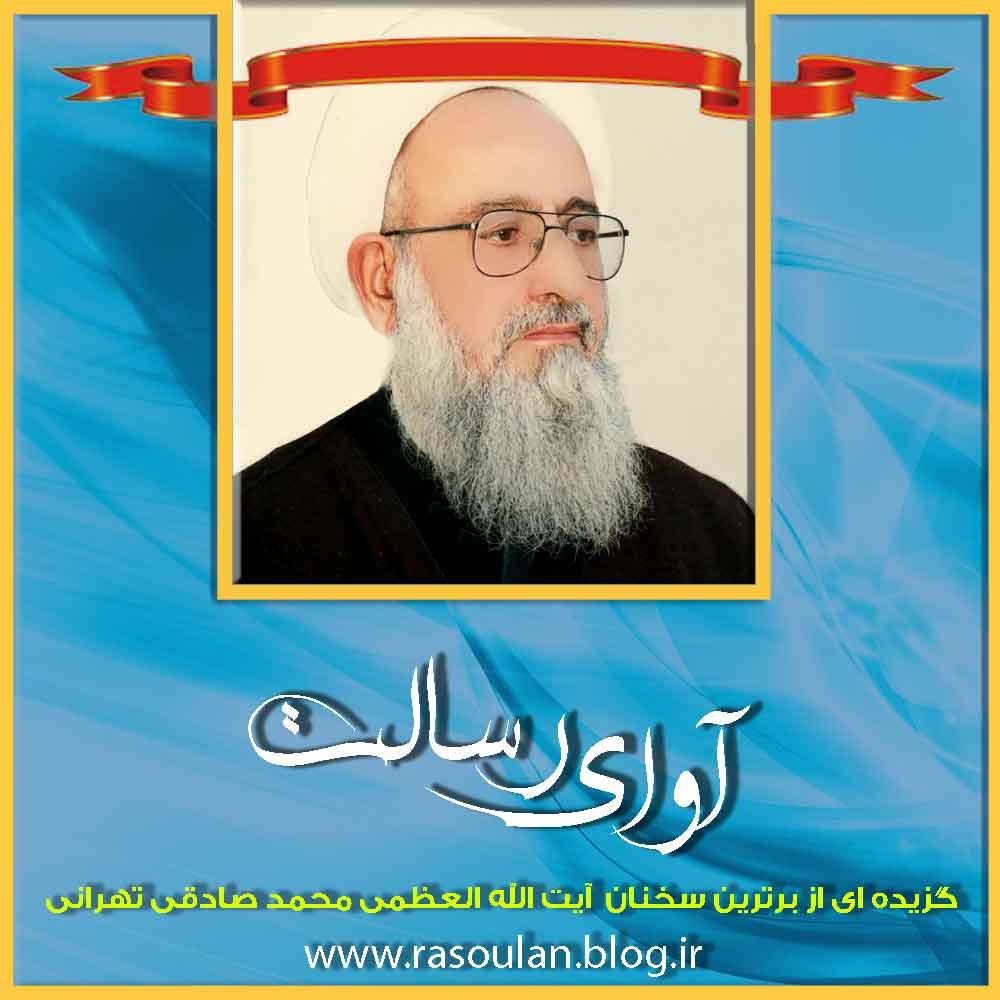 مجموعه صوتی آوای رسالت مجموعه صوتی آوای رسالت گزیده ای از برترین سخنان علامه قرآنی دکتر محمد صادقی تهرانی است که بیشتر ، منتخب از تفسیر موضوعی، فقه مقارن و بیوگرافی ایشان می باشد. این مجموعه حاوی مهمترین مباحث تفسیری، فقهی، اصولی، عقیدتی، کلامی، اجتماعی و سیاسی است که از دیر زمان تا کنون مورد بحث و اختلاف میان اندیشمندان و علمای اسلام بوده است. تاکنون 420 گزیده از سخنان فقیه قرآنی آمده شده که تحت عنوان مجموعه « آوای رسالت » تقدیم می گردد.1395-1391شرح عنوانعنوانR«ظنی الدلاله» بودن قرآن عقیده علمای اصولی است که بر مبنای همین عقیده برای دستیابی به احکام اسلام به قرآن  توجّه نمی کنند و تنها احادیث و شهرت ها و اجماعات را بررسی می کنند.آیت الله صادقی از مخالفین سر سخت این عقیده  آن آیاتی را که محتمل است علمای اصولی برای اثبات «ظنی الدلاله» بودن قرآن به آن استدلال کنند را مورد موشکافی قرار می دهند.استدلال به قرآن برای اثبات ظنیت قرآن۱تشریح این مطلب که انسان موجودی است دو بعدی . بعد اول جسم و بعد دوم روح است که انسانیت انسان است. اما هر یک از این دو بعد دارای ابعادی است. بعد جسمانی انسان خود دارای دو بعد است که هر یک از این دو بعد نیز دارای دو عالم هستند که عبارتند از :۱- بدن جسمانی دنیوی که خود دارای دو عالم است :الف) بدن جسمانی در عالم دنیا ب) بدن جسمانی در قیامت که چکیده ای مهمی از همین بدن است.۲- بدن برزخی که این نیز دارای دو عالم است :الف) بدن برزخی در عالم خیلی موقت که عالم رویا و خواب در همین دنیاست ب) بدن برزخی در عالم موقت که عالم برزخ است.بعد روحی انسان نیز دارای سه بعد است که عبارتند از:۱-  روح نباتی که در اعضاء دارای رشد و نمو موجود است چه اعضای دارای حس مثل گوشت و استخوان و... و چه اعضای بدون حس مثل مو وناخن۲- روح حیوانی که تنها در اعضای دارای حس موجود است مثل گوشت و استخوان و... و به عبارتی میان روح نباتی و حیوانی عموم و خصوص مطلق است یعنی تمامی اعضای که روح حیوانی دارند دارای روح نباتی نیز هستند اما اعضای که دارای روح نباتی اند امکان دارد روح حیوانی داشته باشند یا نداشته باشند۳- روح انسانی این همان روحی است که انسان را از دیگر موجودات متمایز می کند و مخاطب در اوامر و نواهی خدا است و جایگاهش فطرت و عقل با درجاتش و نفس با درجاتش می باشد و مرکز فرماندهی کل بدن و کل بدن نیز نیروی فرمانبری از او هستند.ابعاد جسمی و روحی انسان۲طبق آیه «وَجَعَلْنَا مِنَ الْمَاءِ كُلَّ شَيْءٍ حَيٍّ» تمامی زندگان (انسان ، ملک ، جن و ...) در خلقتشان نیازمند به آب هستند.اثبات نیازمندی ارواح و فرشتگان به آب۳با تفسیر آیه «ثُمَّ أَوْرَثْنَا الْكِتَابَ الَّذِينَ اصْطَفَيْنَا مِنْ عِبَادِنَا فَمِنْهُمْ ظَالِمٌ لِّنَفْسِهِ وَمِنْهُم مُّقْتَصِدٌ وَمِنْهُمْ سَابِقٌ بِالْخَيْرَاتِ بِإِذْنِ اللَّهِ ذَلِكَ هُوَ الْفَضْلُ الْكَبِيرُ» خلافت معصومانه ائمه اطهار (ع) بعد از رسول الله (ص) را ثابت می کنند.اثبات ولایت معصومین با یک آیه ۱۴با تفسیر آیه «ثُمَّ أَوْرَثْنَا الْكِتَابَ الَّذِينَ اصْطَفَيْنَا مِنْ عِبَادِنَا فَمِنْهُمْ ظَالِمٌ لِّنَفْسِهِ وَمِنْهُم مُّقْتَصِدٌ وَمِنْهُمْ سَابِقٌ بِالْخَيْرَاتِ بِإِذْنِ اللَّهِ ذَلِكَ هُوَ الْفَضْلُ الْكَبِيرُ» خلافت معصومانه ائمه اطهار (ع) بعد از رسول الله (ص) را ثابت می کنند.اثبات ولایت معصومین با یک آیه ۲۵نگاهی اجمالی به نظرات مختلف شیعه و سنی در مساله مراجع جائز التقلیداجتهاد و تقلید۶اشاره به این مطلب که ادله فقه منحصر در قرآن و سنت است و اجماع ، عقل ، اطباق و ... تنها کاشف از کتاب و سنت است.اجماع و عقل کاشف یا مشرع احکام؟۷با بررسی دقیق احادیث از نظر متن و سند ملاک صحت و سقم احادیث را بیان می دارند.احادیث از نظر متن و سند۸انتقاد از احادیث جعلی دابة الارض ، زائیدن عمر بن خطاب و مکیدن آلت امام حسین توسط پیامبر (ص).احادیث جعلی۹نقد روایات نوزده گانه در کتاب فصل الخطاب فی تحریف کتاب رب الارباب نوشته حاجی نوری که مُستدَل قائلین تحریف قرآن است.احادیث فصل الخطاب در تحریف قرآن۱۰احکامی مانند روزه سکوت ، مجسمه سازی و سلام بر کفار که در شرایع قبل از اسلام حلال بوده به علت منسوخ نشدن آن در قرآن در شریعت اسلام نیز حلال است.احکام ثابت تورات در اسلام۱۱بررسی سه حکم منسوخ قرآنی : حد زنا ، ازدواج ناهمسان ایمانی و آیه نجواءاحکام منسوخ قرآنی۱۲اشاره به برخی از تضادهای ادبیات و لغت عرب با قرآن مانند لازم بودن فعل جاء ، معنای ذنب و ... ادبیات قرانی۱۳نقد عقیده فقیهان که با استناد به  قاعده فلسفی علت و معلول کوشیده اند تا ثابت کنند که با طهارت از حدث (وضو ، غسل و تیمم) برای نماز، قبل از دخول وقتش نمی شود نماز خواند.ادخال فلسفه در فقه۱۴اشاره به برخی از ویژگی ها و برتری های تفسیر الفرقان از نظر ادبی بر دیگر تفاسیر ادیب قرانی۱۵تشریح این مطلب که آیا اذن ولی دختر باکره در ازدواج دختر شرط است؟اذن ولی در ازدواج دختر۱۶پاسخ به استدلال فقیهانی که با استناد به آیه «وَلَا تُمْسِكُوا بِعِصَمِ الْكَوَافِرِ» در صددند تا حرمت ازدواج با زنان اهل کتاب را ثابت کنند.ازدواج با اهل کتاب۱۷اثبات این مطلب که آیه «يَا أَيُّهَا الَّذِينَ آمَنُوا إِن جَاءَكُمْ فَاسِقٌ بِنَبَإٍ فَتَبَيَّنُوا أَن تُصِيبُوا قَوْمًا بِجَهَالَةٍ فَتُصْبِحُوا عَلَى مَا فَعَلْتُمْ نَادِمِينَ» که علمای اصولی برای اثبات حجیت خبر واحد به آن استدلال کرده اند ، هیچ دلالتی بر حجیت خبر واحد ندارد.استدلال قرآني بر حجيت ظن خاص ۱۱۸علمای اصول برای اثبات حجیت ظن خاص به آیه «یَا أَيُّهَا الَّذِينَ آمَنُوا إِن جَاءَكُمْ فَاسِقٌ بِنَبَإٍ فَتَبَيَّنُوا أَن تُصِيبُوا قَوْمًا بِجَهَالَةٍ فَتُصْبِحُوا عَلَى مَا فَعَلْتُمْ نَادِمِينَ» استناد می کنند. ایشان در این فایل با ۸  دلیل خط بطلانی بر استدلال آقایان می کشند.استدلال قرآني بر حجيت ظن خاص ۲۱۹آیا می توانیم در شستن صورت و دست و مسح سر و پا در وضو از دیگران کمک بگیریم؟استعانت در توضّو۲۰پاسخ این سوال که چرا حضرت ابراهیم (ع) برای آذر مشرک و پدرش طلب استغفار کرد در حالی طبق آیه «مَا كَانَ لِلنَّبِيِّ وَالَّذِينَ آمَنُوا أَن يَسْتَغْفِرُوا لِلْمُشْرِكِينَ وَلَوْ كَانُوا أُولِي قُرْبَى مِن بَعْدِ مَا تَبَيَّنَ لَهُمْ أَنَّهُمْ أَصْحَابُ الْجَحِيمِ» نباید برای مشرکین طلب استغفار کرد؟استغفار ابراهیم برای آذر۲۱تشریح این مطلب که در مکتب تفکیک که مطالب غیر وحیانی و غیر مطلق کنار زده می شود باید مکتب امین استقلال قرآنی حاصل شود نه مکتب خیال استقلال قرآنی وهابیت.استقلال قرآنی عُمری و وهابی۲۲اثبات این مطلب که آیه «وَمَن يُشَاقِقِ الرَّسُولَ مِن بَعْدِ مَا تَبَيَّنَ لَهُ الْهُدَى وَيَتَّبِعْ غَيْرَ سَبِيلِ الْمُؤْمِنِينَ نُوَلِّهِ مَا تَوَلَّى وَنُصْلِهِ جَهَنَّمَ وَسَاءَتْ مَصِيرًا» و حدیث (ان الله لا یجمع امتی علی خطئ) که مورد استدلال فقیهان برای حجیت اجماع قرار گرفته است هیچ دلالتی بر حجیت اجماع ندارد.استدلال قرآني بر حجيت اجماع!۲۳نقل یکی از گفتگوهایشان با امام خمینی که ثابت می کنند فتوای امام خمینی که استیعاب طولی مسح پا را تا مفصل می دانند بر خلاف آیه «فَاغْسِلُوا وُجُوهَكُمْ وَأَيْدِيَكُمْ إِلَى الْمَرَافِقِ وَامْسَحُوا بِرُءُوسِكُمْ وَأَرْجُلَكُمْ إِلَى الْكَعْبَيْنِ» است.استیعاب طولی مسح پا۲۴بر خلاف آنچه گفته میشود که اگر پا به عرض یک انگشت مسح شود وضو صحیح است، آیت الله صادقی با ذکر گفتگویی با آیت الله خوئی بیان می دارند که بنا بر آیه «و امسحوا برؤسکم و ارجلکم» استیئاب عرضی پا ، کل روی پا تا اولین برآمدگی است.استیعاب عرضی مسح پا ۱۲۵با استناد به کتاب و سنت ثابت می کنند که استیئاب عرضی در مسح پا واجب است یعنی تمام عرض پا تا اولین برآمدگی باید مسح گردد بر خلاف نظر فقها که اگر عرض پا به اندازه یک انگشت هم مسح شود کافی می دانند.استیعاب عرضی مسح پا ۲۲۶شرح این مطلب که سجده در انحصار خداست و آیه «وَإِذْ قُلْنَا لِلْمَلَائِكَةِ اسْجُدُوا لِآدَمَ فَسَجَدُوا إِلَّا إِبْلِيسَ أَبَى وَاسْتَكْبَرَ وَكَانَ مِنَ الْكَافِرِينَ» هیچ دلالتی بر جواز چه رسد به وجوب سجده به آدم ندارد.اسجدوا لآدم۲۷انتقاد شدید از اسلام بدون قرآن حوزات شیعی و سنی که برای کافر شدن مسلمین و اکفر شدن کفار کافی است . در ضمن این انتقادات به نقد برخی از احادیث جعلی و نقل یکی از گفتگوهایشان با آیت الله خوئی در حدیث جبّ و  را بیان می کنند.اسلام بدون قرآن۲۸اثبات این مطلب که اسم حضرت ابراهیم در عبرانی و سریانی آبرام نیست بلکه أبرام است.اسم ابراهیم در سریانی۲۹بیان یکی از اشتباهات آیت الله نائینی که چندین هفته حول آیه «احل لکم ما فی الارض جمیعا» که در قرآن وجود ندارد ، بحث می کرد.اشتباه آیت الله نائینی۳۰شرح این مطلب که اصول دین سه تاست : توحید که فرعش عدل است و نبوت که فرعش امامت است و معاد که فرعش برزخ است.اصول دین ۱۳۱چرا گفته نمی شود که اصول دین اعتقاد به خالق ، رسالت و حیات بعد از مرگ است و گفته می شود اصول دین توحید ، معاد و نبوّت است؟اصول دین ۲۳۲تشریح امتیازات اصول دین بر فروع دین ، سرانجام منکرین اصول دین و اختلافات بین اصول و فروع دین از دیدگاه شرعمداران   اصول دین ۳۳۳تشریح معنای کلمه (توحید) و ابعاد آناصول دین ۴۳۴شرح اختلاف میان رسول ، نبیء ، نبیّ و لزوم ایمان به ملائکه صاحب وحیاصول دین ۵۳۵بحث ویژه ضبط و انعکاس اعمال لفظی ، عملی و عقیدتی مکلفین به عنوان یکی از معجزات علمی قرآن اعجاز علمی قران۳۶اشاره به این حقیقت که قرآن حتی در اعداد کلمات حساب شده و دقیق است.اعداد کلمات قرآنی۳۷پاسخ یکی از دانشجویان که از آیت الله صادقی پرسیده بود : آیا اعلم از شما وجود دارد؟اعلم العلماء۳۸نقل گفتگویی که با آیت الله شیخ آقا بزرگ تهرانی (شاگرد حاجی نوری) پیرامون کتاب فصل الخطاب فی تحریف کتاب رب الارباب حاجی نوری داشته اند.آقا بزرگ تهرانی۳۹با بیان این نکته که نماز معراج مومن است و باید تمام شئونات ظاهری و باطنی در آن رعایت شود ثابت می کنند که نمازی که با شورت خوانده می شود باطل است.اقامه نماز با لباس زیر۴۰قائلین به ولایت پدر بر دختر باکره در ازدواج معتقدند که مراد از «الَّذِي بِيَدِهِ عُقْدَةُ النِّكَاحِ» در قرآن ، پدر دختر باکره است . آیت الله صادقی با اشاره به عدم ولایت پدر بر دختر باکره ثابت می کنند که مراد از «الَّذِي بِيَدِهِ عُقْدَةُ النِّكَاحِ» زوج است نه زوجه یا پدر زن.الذی بیده عقدة النکاح۴۱با نقل ندامت نامه امام خمینی در اواخر عمر به جایگاه علمی و سیاسی امام خمینی و کیفیت زمامداری علماء در عصر غیبت اشاره می کنند.امام خمینی۴۲با یادی از مظلومیت ائمه معصومین (ع) بیان می کنند که ملقب بودن امام سجاد به سید الساجدین بدین معنا نیست که دیگر امامان سید الساجدین نبوده اند.امام شناسی ۱۴۳آیا القاب ائمه (ع) مانند سید الساجدین ، رضا ، صادق ، باقر ، کاظم و ... که در ظاهر اختصاص یک امام معصوم است در باطن هم اختصاص به یک امام معصوم دارد مثلا اگر امام ششم ملقب به صادق است بدین معناست که دیگر امامان صادق نبوده اند؟امام شناسی ۲۴۴تشریح امتیازات پنجگانه قرآن بر حدیثامتیازات قرآن بر حدیث۴۵مراد خداوند در آیه «فَاعْلَمْ أَنَّهُ لَا إِلَهَ إِلَّا اللَّهُ وَاسْتَغْفِرْ لِذَنبِكَ» که پیامبر را امر می کند که بداند خدایی جز الله نیست ، چیست؟امر به علم۴۶شرح عقیده شیعیان که افعال تکلیفی را جبر مطلق یا اختیار مطلق نمی دانند بلکه امری بین جبر و اختیار می دانند.امر بین الامرین۴۷پاسخ منکرین طولانی بودن عمر حضرت نوح و کسانی که به همین سبب طولانی بودن عمر حضرت ولی امر (عج) را منکر هستند.امکان طولانی شدن عمر  در انسان ها۴۸آشکار کردن حقیقت معاد جسمانی با استناد به آیه «عَلَى أَن نُّبَدِّلَ أَمْثَالَكُمْ وَنُنشِئَكُمْ فِي مَا لَا تَعْلَمُونَ» که پاسخی است به شبهه آکل و ماکول و منکرین معاد جسمانی. ان نبدل امثالکم۴۹انتقاد از حوزات علمیه و علمایی که ناچیزترین و پستترین چیز در میان آنان قرآن است.انتقاد از اسلام موجود۵۰انتقاد از شرعمداران که مدار شریعت (قرآن) را رها کرده اند و اقوال و روایات که مملو از جعلیات است را مدار شریعت قرار داده اند.انتقاد از شرعمداران۵۱انتقاد از تحمیل شیخ طوسی که کلمه (الی) در آیه « فَاغْسِلُوا وُجُوهَكُمْ وَأَيْدِيَكُمْ إِلَى الْمَرَافِقِ» را به معنای (مع) گرفته تا ثابت کند که شستن دست ها در وضو از نوک انگشت به سمت مرفق صحیح نیست.انتقاد از شیخ طوسی۵۲اشاره به این نکته که ۳۶  روایات موجود در باب آب کر، هیچ کدام نص و دلالت بر آب کر اصطلاحی فقهاء ندارد.انتقاد از علما ویژه آب کر۵۳انتقاد از فقه سنتی که بسیاری از فتاوای آن مخالف قرآن است مانند : سن بلوغ ، شروط مرجعیت ، منجس بودن متنجس ، آب کر و قلیل ، شهادت گرفتن در باب طلاق و نجاست اهل کتاب و...انتقاد از فقه سنتی۵۴اشاره به انحرافات مسیحیت در مساله تثلیث و ریزش گناهان مسیحیان به خاطر مصلوب شدن عیسی مسیحانحرافات مسیحیان۵۵اثبات انحصار مصادیق (اولی الامر) به ائمه معصومین (ع) در آیه «يَا أَيُّهَا الَّذِينَ آمَنُوا أَطِيعُوا اللَّهَ وَأَطِيعُوا الرَّسُولَ وَأُولِي الْأَمْرِ مِنكُمْ»انحصار مصداق اولی الامر در معصومین۵۶تفسیر دو آیه صریح قرآنی که دالّ است مانند انسان در برخی از کرات آسمانی وجود دارد.انسانهای آسمانی۵۷تشریح ابعاد گوناگون حرمت و حلیت تحریم حلال خداوندانواع تحریم۵۸شرح انواع نسخ : نسخ تباین کلی ، نسخ تباین جزئی ، نسخ مقید شدن مطلق ، نسخ مطلق شدن مقید و... انواع نسخ۵۹انتقاد از نماینده مجلسی که گفته بود امام سجاد اولین شطرنج باز مدینه و حضرت سکینه اولین خواننده زن مدینه بود.اهانت به اهل البیت۶۰نقل خاطراتی با واسطه درباره شیخ آیت الله محمد جواد بلاغی که به علت حرکت فکری بر خلاف موج حوزوی در نهایت فقر مالی دنیای فانی را وداع گفتند.آیت الله جواد بلاغی۶۱نقل جواب علامه طباطبایی در پاسخ به این سوال که چه کسی بعد از آیت الله بروجردی اعلم است؟آیت الله محمد هادی میلانی۶۲انتقاد از کتاب آیات الاحکام کاظمی که با اعتراف به وجوب وصیت طبق نص قرآن ، به خاطر شهرت فتوا به عدم وجوب داده است.آیه وصیت۶۳پاسخ به شبهاتی که آیت الله صالحی نجف آبادی در آیه تطهیر وارد کرده تا ثابت کند آیه تطهیر در منزلت اهل البیت (ع) نازل نشده است.آیه تطهیر۶۴پاسخ به شبهاتی که آیت الله صالحی نجف آبادی در آیه مودة وارد کرده تا ثابت کند آیه مودة در منزلت اهل البیت (ع) نازل نشده است.آیه مودت۶۵بر خلاف آنچه فقهای سنتی معتقدند که دختران در ۹ سالگی و پسران در ۱۵ سالگی مکلف می شوند، علامه صادقی تهرانی طبق ضابطه و قاعده قرآنی ، عقلی و روایی سن بلوغ دختر و پسر برای نماز را ۱۰ سالگی و سن بلوغ دختر و پسر برای روزه را ۱۳ سالگی می دانند.آغاز سن تکلیف ۱۶۶در این فایل بررسی دقیقی حول روایات سن بلوغ صورت می گیرد که مؤید فتوای آیت الله صادقی در سن بلوغ است  که سن بلوغ دختر و پسر برای نماز را ۱۰ سالگی و سن بلوغ دختر و پسر برای روزه را ۱۳ سالگی می دانندآغاز سن تکلیف ۲۶۷تشریح تناقضی که بین فتوای مشهور سن بلوغ با روایات و عرفیات مبنی بر ناقص العقل بودن زنان وجود دارد.آغاز سن تکلیف ۳۶۸انتقاد از فتوای ضد قرآن فقهای سنتی که معتقدند دختران در ۹ سالگی و پسران در ۱۵ سالگی مکلف می شوند.آغاز سن تکلیف ۴۶۹انتقاد از فتوای ظالمانه فقیهان که بلوغ تکلیفی دختر را در نه سالگی و شش سال زودتر از پسر می دانند.آغاز سن تکلیف 5۷۰بررسی اجمالی آیات اسلام در قرآنآیات اسلام۷۱انتقاد از عقیده ی مشهور که آیات الاحکام را ۵۰۰ آیه یا کمتر برشمرده اندآیات الاحکام ۱۷۲بر خلاف عقیده ی مشهور که آیات الاحکام را ۵۰۰ آیه یا کمتر برشمرده اند آیت آیت الله صادقی معتقدند که بیش از ۲۰۰۰ آیات الاحکام فقهی در قرآن است که بسیاری از آنان مورد توجه فقیهان قرار نگرفته است مانند آیه جُبّ که در مجلس استفتاء به آیت الله خوئی متذکر می شوندآیات الأحکام ۲۷۳بحث ویژه آیاتی مانند «يُضِلُّ مَن يَشَاءُ وَيَهْدِي مَن يَشَاءُ» که با نگاهی سطحی به آن خیال می شود این آیات ثابتگر جبری بودن عمل مکلفین استآیات مخیل اثبات جبر۷۴انتقاد از آیت الله مدرسی که باعث تعطیل شدن درس تفسیر آیت الله خوئی گردید.آیت الله مدرسی ۱۷۵بیان علت تعطیل شدن درس تفسیر آیت الله خوئی توسط آیت الله مدرسیآیت الله مدرسی ۲۷۶بیان علت تعطیل شدن درس تفسیر آیت الله خوئی توسط آیت الله مدرسیآیت الله مدرسی ۳۷۷آیا اعمال رسولان بدون معجزه رسالت آنان را ثابت می کرد؟آیا کتب انبیاء قبل رسول الله (ص)، همانند قرآن اثباتگر رسالت صاحبانشان بوده است؟آیت رسولی و رسالتی۷۸تفسیر آیه امانت از آیات مشکله قرآن «إِنَّا عَرَضْنَا الْأَمانَةَ عَلَى السَّماواتِ وَ الْأَرْضِ وَ الْجِبالِ فَأَبَيْنَ أَنْ يَحْمِلْنَها وَ أَشْفَقْنَ مِنْها وَ حَمَلَهَا الْإِنْسانُ إِنَّهُ كانَ ظَلُوماً جَهُولاً»آیه امانت۷۹نقل خاطره ای از آیت الله خوئی ویژه یکی از فضلای حوزه که به آیه «وَكَذَلِكَ أَنزَلْنَاهُ حُكْمًا عَرَبِيًّا» برای عدم حجیت قرآن برای غیر عرب زبانان استدلال کرده بود.آیه انا انزلناه حکما عربیا۸۰با استناد به آیه «ثُمَّ أَفِيضُوا مِنْ حَيْثُ أَفَاضَ النَّاسُ» ثابت می کنند که واجب است شیعیان از روز نهم اهل سنت که از مشعر الحرام به طرف منی رهسپار می شوند ، تبعیت کنند هر چند شیعیان یقین داشته باشند که آن روز هشتم یا دهم ذی الحجه است.آیه ثم افیضوا من حیث افاض الناس۸۱نقل جوابیه ای که به آیت الله خوئی در مجلس استفتاء داده بودند که آیت الله خوئی حدیث (الاسلام یجب ما قبله) را به سبب ضعیف السند بودن مردود می دانست.آیه جَبّ۸۲نقد تحمیل شیخ طوسی در آیه «وَآتُوا الْيَتَامَى أَمْوَالَهُمْ وَلَا تَتَبَدَّلُوا الْخَبِيثَ بِالطَّيِّبِ وَلَا تَأْكُلُوا أَمْوَالَهُمْ إِلَى أَمْوَالِكُمْ إِنَّهُ كَانَ حُوبًا كَبِيرًا» که (الی) را به معنای (مع) گرفته تا ثابت کند که (الی) در آیه «يَا أَيُّهَا الَّذِينَ آمَنُوا إِذَا قُمْتُمْ إِلَى الصَّلَاةِ فَاغْسِلُوا وُجُوهَكُمْ وَأَيْدِيَكُمْ إِلَى الْمَرَافِقِ» به معنای (مع) است.آیه لا تاکلوا اموالهم الی اموالکم‏۸۳اشاراتی ویژه آیه محوری در باب اجتهاد و تقلید که مورد بی عنایتی فقهاء می باشد «فَبَشِّرْ عِبَادِ . الَّذِينَ يَسْتَمِعُونَ الْقَوْلَ فَيَتَّبِعُونَ أَحْسَنَهُ أُولَئِكَ الَّذِينَ هَدَاهُمُ اللَّهُ وَأُولَئِكَ هُمْ أُولُو الْأَلْبَابِ» آیه محور در اجتهاد و تقلید۸۴تفسیر آیه «وَمَا كَانَ الْمُؤْمِنُونَ لِيَنفِرُوا كَافَّةً فَلَوْلَا نَفَرَ مِن كُلِّ فِرْقَةٍ مِّنْهُمْ طَائِفَةٌ لِّيَتَفَقَّهُوا فِي الدِّينِ وَلِيُنذِرُوا قَوْمَهُمْ إِذَا رَجَعُوا إِلَيْهِمْ لَعَلَّهُمْ يَحْذَرُونَ» برای پاسخ به اصولیّونی که به این آیه برای اثبات حجیت خبر واحد استدلال می کنند.آيه ي نافرين۸۵اثبات این مطلب که حرمت تبعیت از غیر علم (ظن) در آیه «وَلَا تَقْفُ مَا لَيْسَ لَكَ بِهِ عِلْمٌ إِنَّ السَّمْعَ وَالْبَصَرَ وَالْفُؤَادَ كُلُّ أُولَئِكَ كَانَ عَنْهُ مَسْئُولًا» در انحصار اصول عقائد نیست و تبعیت از ظن مطلقا حرام است حتی در فروعات احکامی.آيه لاتقف ما ليس لك به علم۸۶نقل یکی از گفتگوهایشان با امام جماعت مسجد الحرام شیخ محمد بن سبیل ویژه وجوب قرائت بسم الله الرحمن الرحیم سوره حمد در نمازبحث ویژه بسم الله با شیخ بن سبیل۸۷آیت الله صادقی در یکی از گفتگوهایشان با امام خمینی ثابت می کنند که فقیهانی که فتوا می دهند (اگر مردی با زن پسر رضاعی اش ازدواج کند ، ازدواجش باطل و حرام است) خلاف دو نص قرآن فتوا داده اند.بحثی با امام خمینی۸۸اثبات اینکه بر مبنای آیات، قرآن تنها با یک قرائت نازل شده است و سایر قرائات که مثلا مالک را ملک و کُفُوَا را کُفؤَا می خواند همگی باطل هستند که حول همین موضوع بحثی با آیت الله شبیری زنجانی نیز داشته اند.بحثی با آیت الله شبیری زنجانی۸۹انتقاد از شیخ انصاری که صد صحفه حول بیع معاطاة و تعریف بیع در مکاسب بحث بیهوده کرده که جز اتلاف وقت طلاب هیچ فایده ای ندارد.بیع از نظر شیخ انصاری ۱۹۰انتقاد از شیخ انصاری که صد صحفه حول بیع معاطاة و تعریف بیع در مکاسب بحث بیهوده کرده که جز اتلاف وقت طلاب هیچ فایده ای ندارد.بیع از نظر شیخ انصاری ۲۹۱اثبات قرآنی حرمت کمک در عمل حرام مانند فروش انگور به کسی که می دانیم شراب درست می کندبیع انگور برای ساخت مسکرات۹۲یکی دیگر از روشنگری های فقهیشان را در باب بیع را بیان می کنند که ویرانگر شرط بی اساس بیع بالصیغه  است.بیع۹۳آیت الله صادقی به علت قرآن محوری همیشه از طرف معاندین و مخالفین مورد اتهام (حسبنا کتاب الله عمری)  بوده اند که پاسخ این تهمت را در اینجا می شنوید.پاسخ به تهمت حسبنا کتاب الله۹۴جواب آیت الله صادقی به نامه ای از میشیکان که استفتائی از آیت الله کاشانی حول آیه (احْشُرُوا الَّذینَ ظَلَمُوا وَ ازواجهم و ما کانُوا یَعْبُدُونَ) می شود که کسانی که ظالمند مثل فرعون به جهنم می روند اما چرا ازواج اینان مثل آسیه نیز بر طبق این آیه به جهنم باید بروند؟!پاسخ به یک استفتاء  قرآنی۹۵این فایل پاسخی است به مسیحیان که معتقدند خدا سه تاست و در عین حال هم یکی است و از آوردن دلیل عاجز ماندند و با مثال وحدت نور، خورشید و حرارت در پی اثبات این عقیده آمده اند.تثلیث و وحدت۹۶اشاره به این مطلب که تمام احکام تجارت و خیارات را می توان از آیه «يَا أَيُّهَا الَّذِينَ آمَنُوا لَا تَأْكُلُوا أَمْوَالَكُم بَيْنَكُم بِالْبَاطِلِ إِلَّا أَن تَكُونَ تِجَارَةً عَن تَرَاضٍ مِّنكُمْ وَلَا تَقْتُلُوا أَنفُسَكُمْ إِنَّ اللَّهَ كَانَ بِكُمْ رَحِيمًا» استخراج کرد.تجارت و خیارات۹۷برخلاف عقیده فلاسفه  که معتقدند روح مجرد است آیت الله صادقی تهرانی با دلایل قرآنی و عقلی ثابت می کنند که روح نه مجرد است نه ماده  بلکه مادی (برخواسته از ماده) است.تجرد روح ۱۹۸برخلاف عقیده فلاسفه  که معتقدند روح مجرد است آیت الله صادقی تهرانی با دلایل قرآنی و عقلی ثابت می کنند که روح نه مجرد است نه ماده  بلکه مادی (برخواسته از ماده) است.تجرد روح ۲۹۹فلاسفه بر مبنای خیالاتی به تجرد روح معتقدند. ایشان با ذکر دلائل متعدد تجرد روح را نفی و مادی بودن روح را اثبات می کنند.تجرد روح ۳۱۰۰فلاسفه بر این باورند که ما دو عالم داریم : عالم امر (عالم مجردات) و عالم خلق (عالم مخلوقات) و این خیال فلسفیشان را بر آیه «الا له الخلق و الامر» تحمیل کرده اند. این فایل نفی این عقیده خیالی و تحمیلی فلاسفه می باشد.تجرد روح ۴۱۰۱فلاسفه که از آوردن دلیلی بر اثبات تجرد روح عاجز مانده اند با تحمیل بر آیاتی مانند «وَيَسْأَلُونَكَ عَنِ الرُّوحِ قُلِ الرُّوحُ مِنْ أَمْرِ رَبِّي وَمَا أُوتِيتُم مِّنَ الْعِلْمِ إِلَّا قَلِيلًا» مصمم شده اند که تجرد روح را به اثبات برسانند.تجرد روح ۵۱۰۲نقد دو دلیل فلاسفه در اثبات تجرد روح : ۱- شعور در انحصار ماوراء ماده و مادی است و چون ارواح شعور دارند پس مجرداند۲- ماده و مادی دائم التغیرند و اگر روح ماده یا مادی بود علم و فکر (حافظه) انسان نیز باید دائم التغییر می بود.تجرد روح ۶۱۰۳نقد و بررسی دیدگاه فقیهان در باب تحریف و ظنی الدلاله بودن قرآن با اشاره به فتوای ضد قرآنی علامه حلی در مقبول نبودن شهادت پسر علیه پدر.تحریف و ظنیت قرآن از نظر علماء۱۰۴انتقاد از عمر بن الخطاب به خاطر تحریم متعة النساء و متعة الحج.تحریم متعتان توسط عمر۱۰۵انتقاد از تحمیل های موجود بر کلمه (الی) در آیه ««فَاغْسِلُوا وُجُوهَكُمْ وَأَيْدِيَكُمْ إِلَى الْمَرَافِقِ وَامْسَحُوا بِرُءُوسِكُمْ وَأَرْجُلَكُمْ إِلَى الْكَعْبَيْنِ» که برخی آن را به معنای (مع) و برخی به معنای (من) گرفته اند.تحمیل بر لغت قرآن۱۰۶تشریح تفسیر به رأی شیخ طنطاوی مفسر دانشگاه الازهر که بر آیه «أَوَلَمْ يَرَ الَّذِينَ كَفَرُوا أَنَّ السَّمَاوَاتِ وَالْأَرْضَ كَانَتَا رَتْقًا فَفَتَقْنَاهُمَا» تحمیلاتی کرده تا ثابت کند زمین از فرزندان خورشید است . همچنین یادی از تفسیر به رأی فخر رازی در باب حرکت زمین می کنند.تحمیل علوم تجربی بر قرآن۱۰۷انتقاد از تحمیل های شیخ طوسی بر سه آیه قرآن که  کلمه (الی) را به معنای (مع) گرفته است تا ثابت کند که واجب نیست که دستها را در وضو از نوک انگشت به سمت مرفق شست.تحمیلات شیخ طوسی بر قرآن۱۰۸اشاره به برخی از تحمیلات فقهاء ، فلاسفه و مفسرین بر آیات قرآن مانند کراهت ازدواج با زانی ، تجرد روح ، زایش زمین از خورشید و حرکت زمینتحمیلات مکتب تحمیل۱۰۹آیت الله صادقی  اولین عالم شیعی موفق به تشکیل درس تفسیر قرآن و صحیح بخاری در مسجد الحرام بود. ایشان در این فایل کیفیت این مجلس درس را بیان می کنند.تدریس در مسجد الحرام۱۱۰انتقاد از ترجمه های فارسی از قرآن که حداقل ده هزار غلط دارند. ترجمه قرآن۱۱۱فقها فتوا داده اند که دختر مادون سن بلوغ جنسی را می توان با شرایطی و مصلحت به ازدواج در آورد که در این فایل یکی دیگر از فتاوای ضد قرآن مفتضح می گردد.تزویج دختر صغیره۱۱۲پاسخی است به دو نظریه اشتباه حول تسخیر السماوات و الارض توسط انسان که گذشتگان معتقد بودند که آسمان و زمین در گردشند تا آسایش انسان را تامین کنند اما معاصرینی مانند سید محمد باقر صدر بر این باورند که انسان توانایی تسخیر آسمان ها و زمین را دارد.تسخیر۱۱۳پاسخ ساده بینانی که خیال می کنند آیه «يَا أَيُّهَا الَّذِينَ آمَنُوا اتَّقُوا اللَّهَ حَقَّ تُقَاتِهِ» متشابه است و آیه «فَاتَّقُوا اللَّهَ مَا اسْتَطَعْتُمْ» آن را تبیین نموده استتشابه آیه ی اتَّقُوا اللَّهَ حَقَّ تُقَاتِهِ۱۱۴ابطال این فتوا که ولی فقیه قراردادهای دو طرفه را در صورتی که مصلحت بداند می تواند نقض کند.تشریح ولی فقیه۱۱۵بر خلاف نظر مشهور که زکات را متعلق به ۹ چیز می داند ، ۳۰ آیه قرآن و ۱۰۰ روایت به صراحت بیان می کند که زکات به تمامی اموال تعلق می گیرد.تعلق زکات به تمامی اموال۱۱۶اشاره به لزوم وحدت میان مسلمین و دوری از تفرقهتفرقه و وحدت۱۱۷تفسیر آیه مشکله «قُلْ أَيُّ شَيْءٍ أَكْبَرُ شَهَادَةً قُلِ اللَّهُ شَهِيدٌ بَيْنِي وَبَيْنَكُمْ» که شهادت خدا را اکبر الشهادات دانسته حال آنکه خدا دیده نمی شود و سخنش شنیده نمی شود.تفسیر آیه قل الله شهید بینی و بینکم۱۱۸اثبات قرآنی و روایی وجوب تقدم نماز قضا بر نماز حاضر مثلا شخصی که نماز صبحش قضا شده ابتدا باید قضای نماز صبح سپس نماز ظهر را بخواند.تقدم اقامه نماز قضا بر نماز حاضر۱۱۹تشریح انحرافاتی که ناشی از تقطیع احادیث است مانند انحراف صورت گرفته در حدیث مقطوع (ان الله خلق آدم علی صورته) و (ان الله جعل الارض علی قرنی الثور)تقطیع احادیث۱۲۰برای رسیدن به احسن القول در تقلید ، اگر مقلد دو مرجع می شناسد که یکی اعلم و متقی و دیگری اتقی و عالم است ، باید از مرجع اتقی و عالم تقلید نماید.تقلید از اعلم یا اتقی؟۱۲۱جوابیه به یکی از علماء که به آیت الله صادقی تهرانی پیشنهاد داده بود ، در بیان  فتاوای قرآنی تقیه کند تا جمعیت زیادی در درسشان شرکت کنند و بعد از آن حرف دلشان را بزنند و تقیه را کنار بگذارند. تقیه در بیان فتاوای قرآنی؟۱۲۲آیا در زمان وفات ائمه (ع) و غیبت ولی امر (عج) که اختلاف در آراء و نظرات پدید می آید ، مکلفین باید از متناقضات تبعیت کنند؟تکلیف مکلفین در برابر اختلاف آراء۱۲۳چرا حضرت ابراهیم که در اعلی قله توحید بود نسبت به ماه و ستارگان و خورشید فرمود «هذا ربی» آیا این دروغ محسوب نمی شود؟توحید ابراهیم۱۲۴آیت الله تهرانی در مجلس استفتاء آیت الله خوئی ثابت می کنند که تیمم بر خاک خبیث حرام و باطل است.تیمم با خاک خبیث ۱۱۲۵آیت الله تهرانی در مجلس استفتاء آیت الله خوئی ثابت می کنند که تیمم بر خاک خبیث حرام و باطل است.تیمم با خاک خبیث ۲۱۲۶با استناد به آیه ی «لَا تُحَرِّكْ بِهِ لِسَانَكَ لِتَعْجَلَ بِهِ- إِنَّ عَلَيْنَا جَمْعَهُ وَقُرْآنَهُ» برای یکی از شیوخ دانشگاه مدینه منوره ثابت می کنند جامع قرآن فقط خداوند است.جامع قرآن۱۲۷با انتقاد از علوم عقلی مورد قبول فقیهان و برخی از فتاوای خلاف عقل ، پیرامون جایگاه عقل در دستیابی به احکام نکاتی را متذکر می شوندجایگاه عقل در دستیابی به احکام۱۲۸پاسخی است به باور کسانی که معتقدند انسان در حال ترقی است و نیازهای نوینی پدید می آید که حکم آن در قرآن نیست پس صحیح است که عقلاء و شرعمداران بنشینند و حکمی را جعل کنند.جعل حکم در موضوعات جدید۱۲۹انتقاد از احادیث جعلی منسوب به اهل البیت (ع) که خلاف تمام موازین عقلی و شرعی است.جعل در روایات۱۳۰اشاره به لزوم افزایش جمعیت شیعه برای غلبه فرهنگی و عددی بر سایر ادیان و مذاهبجمعیت شیعه۱۳۱تشریح دو مطلب بر محور آیه «إِذْ يُغَشِّيكُمُ النُّعَاسَ أَمَنَةً مِّنْهُ وَيُنَزِّلُ عَلَيْكُم مِّنَ السَّمَاءِ مَاءً لِّيُطَهِّرَكُم بِهِ وَيُذْهِبَ عَنكُمْ رِجْزَ الشَّيْطَانِ» :۱- جنب شدن در خواب عمل رحمانی نیست بلکه عمل شیطانی حلال است.۲- خروج منی تنها از روی شهوت نجس و جنابت آور است.جنابت شیطانی۱۳۲بیان مطالبی ویژه علت لزوم دعا کردن و علل عدم استجابت دعاچرا باید دعا کنیم؟۱۳۳پاسخی است به درخواست کسانی که از آیت الله تهرانی می خواهند که ایشان راه علمای سنتی سلف را ادامه دهند یا در بیان فتاوای قرآنی تقیه کنند.چرا تقیه نمی کنم۱۳۴بر محور آیه «حَافِظُوا عَلَى الصَّلَوَاتِ وَالصَّلَاةِ الْوُسْطَى وَقُومُوا لِلَّهِ قَانِتِينَ» واجب است انسان در بعد معرفتی و عملی تمام شئونات ظاهری و باطنی نماز را مراعات کند.حافظوا علی الصلوات۱۳۵اثبات این فتوا قرآنی که حجاب برای زنانی که فاقد جاذبه جنسی و بلوغ نکاح هستند واجب نیست.حجاب۱۳۶آیا حد مطاف همان ۱۳ قدم معروف که معادل ۶/۵ متر است می باشد؟حد مطاف۱۳۷نوعا فقها معتقدند که مستی مبطل طهارت (وضو و غسل و تیمم) است اما این فتوا مخالف نص آیه (یا أَیُّهَا الَّذینَ آمَنُوا لا تقربُوا الصَّلاةَ وَ أَنْتُمْ سُکارى‏ حَتَّى تعلمُوا ما تَقُولُونَ‏) است.حدث نبودن مستی برای طهارت۱۳۸حدیث «و اما من کان من الفقهاء صائنا لنفسه حافظا لدینه مخالفا علی هواه مطیعا لامر مولاه فللعوام ان یقلدوه = و اما هر یک از فقهاء که خوددار و حافظ دین خود و مخالف هوای نفس و مطیع فرمان مولای خود باشد عوام حق دارند از او تقلید کنند» که اعلمیت و اتقائیت را در مرجعیت شرط نمی داند چگونه با آیه «الَّذِينَ يَسْتَمِعُونَ الْقَوْلَ فَيَتَّبِعُونَ أَحْسَنَهُ أُولَئِكَ الَّذِينَ هَدَاهُمُ اللَّهُ وَأُولَئِكَ هُمْ أُولُو الْأَلْبَابِ» که اعلمیت در مرجعیت را شرط می داند قابل جمع است؟حدیث احتجاج۱۳۹شرح حدیث عرفانی (الطرق الی الله بعدد انفاس الخلائق = راههای به سوی خدا به تعداد نفس های مخلوقات است).حدیث الطرق الی الله۱۴۰بررسی خطبه جعلی منسوب به امام علی (ع) در نهج البلاغه در مذمت زنان «إِنَّ النِّسَاءَ نَوَاقِصُ الْإِيمَانِ نَوَاقِصُ الْحُظُوظِ نَوَاقِصُ الْعُقُول»حدیث امام علی حول نقصان عقل زنان۱۴۱شرح حدیث عمیق توحیدی امام علی (ع) : «ان الله واحد لا بعدد واحد لا عن عدد واحد لا بتاویل عدد»حدیث توحیدی امام علی۱۴۲هنگامى که رسول خدا(صلی الله علیه وآله) در آستانه رحلت از دنیا، قرار گرفت و اطراف حضرت گروهی از جمله عمر بن خطاب در خانه آن حضرت حاضر شده بودند ، فرمود: قلم و کاغذى بیاورید تا چیزی براى شما بنویسم که به برکت آن، هرگز گمراه نشوید. عمر گفت: بیمارى بر پیامبر(صلی الله علیه وآله) غلبه کرده (و العیاذ باللّه هذیان مى گوید) و ما قرآن را داریم و براى ما کافى است. این فایل انتقاد آیت الله صادقی از جواب عمر بن الخطاب است.حدیث قرطاس۱۴۳اشاره به این مطلب که طبق قرآن و سنت تنها علم حجت آور است و ظن مطلق و ظن خاص که فقیهان آن را حجت می دانند هیچ حجت شرعی ندارد.حرمت تبعیت از ظن وگمان۱۴۴تفسیر آیه «وَمِن ثَمَرَاتِ النَّخِيلِ وَالْأَعْنَابِ تَتَّخِذُونَ مِنْهُ سَكَرًا وَرِزْقًا حَسَنًا إِنَّ فِي ذَلِكَ لَآيَةً لِّقَوْمٍ يَعْقِلُونَ» به منظور اثبات حرمت مسکرات و حلیت آب انگور ثلثان نشده غیر مسکرحرمت شرابخواری و حلیت آب انگور ثلان نشده غیر مسکر۱۴۵بعضی خیال می کنند که حرمت شرب خمر در عهد مکی نبوده  و در عهد مدنی حرام شده است . ایشان با استناد به آیات قرآن ثابت می کنند که شرب خمر در عهد مدنی نیز حرام بود تنها کیفیت بیان حرمت فرق داشت.حرمت شرب خمر۱۴۶اثبات حرمت طلاق یک جانبه زوجه توسط زوج در حالت یسرحرمت طلاق زوجه در حالت یسر توسط زوج۱۴۷قمه زنی ، زنجیر زنی ، سیلی و سینه زنی کبود کننده بدن که عنوان شعائر حسینی به خود گرفته به سبب داشتن دو ضرر برونی و درونی حرام است و هیچ آیه و روایتی این اعمال را تائید نمی کند.حرمت قمه زنی۱۴۸آیت الله صادقی از معتقدین به حلیت گوشت خرگوش ، روایاتی را که علت تحریم گوشت خرگوش  را مسخ شدن خرگوش می داند را مورد انتقاد قرار می دهند.حرمت گوشت خرگوش۱۴۹ایشان در ضمن گفتگویی با یکی از شرعمداران حرمت ازدواج با زانی را ثابت می کنند و این کلام معروف را که قرآن در مقام بیان نیست را به شدت نقد می کنند.حرمت نکاح با زانی۱۵۰کلاه شرعی هایی که در باب ربا توسط فقیهان گذاشته می شود مورد انتقاد آیت الله صادقی بود اما عده ای برای اینکه بر این کلاه شرعی ها مهر صحت بنهند به قصه ایوب استناد می کنند که ایوب نبی نذر کرد که زن خائنش را صد ضربه شلاق بزند اما هنگامی که عدم خیانت زنش ثابت شد به جای صد ضربه شلاق بک بسته ترکه نازک و نرم به زنش زد و این عمل یک کلاه شرعی است. این فایل جواب آیت الله صادقی به استناد آقایان است.حضرت ایوب (ع)۱۵۱افاضاتی چند ویژه مقام و منزلت حضرت زهراء همراه با نقد احادیث جعلی سیزدهگانه گانه در بحار الانوار مجلسی که تشریح اختلافات خانوادگی حضرت فاطمه با حضرت علی است که نه تنها عصمت این بزرگواران را خدشه دار، بلکه عدالت این حضرات را هم زائل می کند.حضرت زهراء ۱۱۵۲بیاناتی است به مناسبت ولادت این حضرت در مساله نزول جبرئیل بر حضرت زهراء و حدیث معروف حضرت محمد (ص): فاطمة بضعة منی...حضرت زهراء ۲۱۵۳بر طبق نظر مراجع تقلید روزه سکوت حرام است اما آیت الله صادقی با محوریت آیه (فَقُولی‏ إِنِّی نَذَرْتُ‏ لِلرَّحْمنِ صَوما فَلَنْ أُکَلِّمَ الیوم إِنْسِیًّا) ثابت می کنند که طبق نظر خدا روزه سکوت حلال است.حلیت روزه سکوت۱۵۴بر خلاف نظر فقیهان که سلام بر غیر مسلمانان را حرام می دانند و جواب سلام انان را واجب نمی دانند آیت الله صادقی با استناد به آیه «قَالَ سَلَامٌ عَلَيْكَ سَأَسْتَغْفِرُ لَكَ رَبِّي إِنَّهُ كَانَ بِي حَفِيًّا» حلیت سلام بر کفار و وجوب جواب سلام کفار را اثبات می کنند.حلیت سلام بر کفار۱۵۵ایشان در ضمن گفتگویی با امام جماعت مسجد الحرام شیخ محمد بن سبیل حلیت ازدواج موقت را ثابت می کنند.حلیت نکاح منقطع۱۵۶مجلس درس آیت الله صادقی در سالهای ۱۳۶۶ و ۱۳۶۹ مورد حمله قرار گرفت تا در سال ۱۲۶۶ به بهانه ی گرفتن پاکستانی های ضد انقلاب و در سال ۱۳۶۹ به بهانه ی انکار خرافه رد الشمس توسط آیت الله صادقی درس ایشان را تعطیل کنند . این تراک شرح واقعه حمله دوم به طلاب و درس علامه صادقی به مناسبت دومین سالگرد این مصیبت می باشد.حمله به مسجد امام رضا ۱۱۵۷مجلس درس آیت الله صادقی در سالهای ۱۳۶۶ و ۱۳۶۹ مورد حمله قرار گرفت تا در سال ۱۲۶۶ به بهانه ی گرفتن پاکستانی های ضد انقلاب و در سال ۱۳۶۹ به بهانه ی انکار خرافه رد الشمس توسط آیت الله صادقی درس ایشان را تعطیل کنند . این هتاکی ها و سکوت علماء در این جریان مورد انتقاد آیت الله تهرانی در این تراک قرار می گیرد.حمله به مسجد امام رضا ۲۱۵۸پاسخ این اعتراض که چرا ایشان علمایی که مخالف قرآن فتوا داده اند را به  شدت مورد هجمه و انتقاد قرار می دهند؟حمله علمی به علما‏‏۱۵۹نقل خاطره ای از آیت الله خوئی که المیزان را جاودانه و کتاب اصولی خود را بی تاثیر یا کم تاثیر خواندند.خاطره ای از آیت الله خویی۱۶۰نقل خاطره ای از علامه امینی که موجب تلنگر و تقویت لغت عرب علامه امینی در کتاب الغدیر می گردد.خاطره ای از علامه امینی۱۶۱نقل گفتگویشان با آیت الله خوئی حول خلود در جهنم که آیت الله خوئی از ایشان درخواست می کنند که مساله خلود را سر منابر ذکر نکنند زیرا به علت نافهمی طلاب مورد غیبت و بدگویی قرار می گیرند.خلود در جهنم 1۱۶۲انتقاد از عقیده ظالمانه ضد قرآنی و عقلی فلاسفه و کسانی که قائل به خلود اهل جهنم در جهنم هستند که در این باره گفتگویی با آیت الله خوئی نیز داشته اند.خلود در جهنم 2۱۶۳سوء فهم مفسرین از آیه «وَإِذْ قَالَ رَبُّكَ لِلْمَلَائِكَةِ إِنِّي جَاعِلٌ فِي الْأَرْضِ خَلِيفَةً قَالُوا أَتَجْعَلُ فِيهَا مَن يُفْسِدُ فِيهَا وَيَسْفِكُ الدِّمَاءَ وَنَحْنُ نُسَبِّحُ بِحَمْدِكَ وَنُقَدِّسُ لَكَ قَالَ إِنِّي أَعْلَمُ مَا لَا تَعْلَمُونَ» آنان را به این نتیجه رسانده است که انسان خلیفه الله است درحالی که این آیه خود خط بطلانی بر خلیفة الله بودن انسان است.خلیفه الله 1۱۶۴سوء فهم مفسرین از آیه «وَإِذْ قَالَ رَبُّكَ لِلْمَلَائِكَةِ إِنِّي جَاعِلٌ فِي الْأَرْضِ خَلِيفَةً قَالُوا أَتَجْعَلُ فِيهَا مَن يُفْسِدُ فِيهَا وَيَسْفِكُ الدِّمَاءَ وَنَحْنُ نُسَبِّحُ بِحَمْدِكَ وَنُقَدِّسُ لَكَ قَالَ إِنِّي أَعْلَمُ مَا لَا تَعْلَمُونَ» آنان را به این نتیجه رسانده است که انسان خلیفه الله است درحالی که این آیه خود خط بطلانی بر خلیفة الله بودن انسان است.خلیفه الله 2۱۶۵سوء فهم مفسرین از آیه «وَإِذْ قَالَ رَبُّكَ لِلْمَلَائِكَةِ إِنِّي جَاعِلٌ فِي الْأَرْضِ خَلِيفَةً قَالُوا أَتَجْعَلُ فِيهَا مَن يُفْسِدُ فِيهَا وَيَسْفِكُ الدِّمَاءَ وَنَحْنُ نُسَبِّحُ بِحَمْدِكَ وَنُقَدِّسُ لَكَ قَالَ إِنِّي أَعْلَمُ مَا لَا تَعْلَمُونَ» آنان را به این نتیجه رسانده است که انسان خلیفه الله است درحالی که این آیه خود خط بطلانی بر خلیفة الله بودن انسان است.خلیفه الله 3۱۶۶عقیده مفسرینی که قائلند خواب اصحاب کهف به سال شمسی 300  سال و به سال قمری 309  سال بود بر خلاف آیه «وَلَبِثُوا فِي كَهْفِهِمْ ثَلَاثَ مِائَةٍ سِنِينَ وَازْدَادُوا تِسْعًا» می باشد.خواب اصحاب کهف۱۶۷نقل خوابی که آیت الله مرعشی نجفی درباره آیت الله صادقی می بینند که علامه حلی در خواب به آیت الله مرعشی درباره ی علامه صادقی تهرانی و کتاب تبصرة الفقهاء مطالبی را بیان می کنند.خواب آیت الله مرعشی۱۶۸آیا خواندن سوره هایی که دارای آیه سجده واجب است در نماز جایز است؟خواندن آیات سجده دار در نماز۱۶۹انتقاد شدید از احادیث جعلی که امام علی (ع) را مصداق (دابة الارض) در آیه «وَإِذَا وَقَعَ الْقَوْلُ عَلَيْهِمْ أَخْرَجْنَا لَهُمْ دَابَّةً مِّنَ الْأَرْضِ تُكَلِّمُهُمْ أَنَّ النّاسَ كَانُوا بِآيَاتِنَا لَا يُوقِنُونَ» معرفی کرده است.دابة الارض۱۷۰تشریح انحرافاتی که ناشی از تقطیع احادیث است مانند انحراف صورت گرفته در حدیث مقطوع (ان الله خلق آدم علی صورته) و (ان الله جعل الارض علی قرنی الثور)درایت در احادیث۱۷۱درس اخلاقی ویژه این مطلب که محور و هدف کارهای ما باید معرفة الله ، عبادت و تسلیم لله باشد ، بیان می کنند.درس اخلاق۱۷۲پاسخ به این سوال که چرا آیت الله تهرانی با فعالیت های وسیع علمی و سیاسی که قبل از انقلاب داشتند بعد از انقلاب منزوی و مهجور گردیدند.دست شیطان۱۷۳اشاره به جایگاه ویژه ماه رمضان برای قرب بالحق و استجابت دعادعا در شهر رمضان۱۷۴روضه خوانی و خواندن دعای ندبه برای امام زمان بخاطر اهانت اعظم طارق در پاکستان به امام زمان (عج) و سکوت حوزات علمیهدعای ندبه و روضه ی امام زمان۱۷۵اشاره به این مطلب که عبارت (یا محمد و یا علی اکفیانی فانکما کافیای) که در دعای فرج سید بن طاووس آمده خلاف آیه «أَلَيْسَ اللَّهُ بِكَافٍ عَبْدَهُ» می باشد.دعای یا محمد و یا علی اکفیانی فانکما کافیای۱۷۶در این فایل علامه صادقی تهرانی تمامی علمای شیعه و سنی ، ملحدین و اهل کتاب را در تمامی مباحث فقهی ، عقیدتی ، فلسفی و ... دعوت به مناظره می کنند.دعوت به مناظره۱۷۷در این فایل نظرشان را درباره ی دکتر علی شریعتی و افراط و تفزیط های صورت گرفته درباره ایشان بیان می کنند.دکتر علی شریعتی۱۷۸انتقاد شدید از حوزویان که باعث دوری خود و دیگران از قرآن هستند.دل خونین۱۷۹اثبات این مطلب که اکثریت عددی (دموکراسی) در حل اختلافات ملاک نیست و نظر اکثریت ملاک حقانیت چیزی نیست .دموکراسی۱۸۰انتقاد از فتوای غیر عقلانی تساوی دیه 4 ا نگشت زن با دیه 2  انگشت زن که ناشی از انتساب روایتی جعلی به امام صادق (ع) می باشد.دیه انگشت زن 1۱۸۱انتقاد از فتوای غیر عقلانی تساوی دیه 4 ا نگشت زن با دیه 2  انگشت زن که ناشی از انتساب روایتی جعلی به امام صادق (ع) می باشد.دیه انگشت زن 2۱۸۲انتقاد از فتوای غیر عقلانی فقهاء که می گویند : اگر کسی از روی اشتباه و خطا کسی را بکشد بر قاتل لازم نیست که دیه را بدهد بلکه اگر خود قاتل نتوانست باید اقوام قاتل یا اهل شهر دیه مقتول را پرداخت کنند.دیه قتل خطائی۱۸۳نقل گفتگویی که با شیخ عبدالله بن حمید حول ذبیحه اهل کتاب داشته اند که منجر می شود شیخ بن حمید فتوا به حرمت خوردن ذبیحه اهل کتاب دهد.ذبیحه اهل کتاب۱۸۴اثبات این مطلب که ذنب پیامبر (ص) در آیه «إِنَّا فَتَحْنَا لَكَ فَتْحًا مُّبِينًا - لِّيَغْفِرَ لَكَ اللَّهُ مَا تَقَدَّمَ مِن ذَنبِكَ وَمَا تَأَخَّرَ وَيُتِمَّ نِعْمَتَهُ عَلَيْكَ وَيَهْدِيَكَ صِرَاطًا مُّسْتَقِيمًا»  به معنای گناه نیست بر خلاف اهل سنت که آن را گناه و اهل تشیع که آن را گناه امت پیامبر (ص) می دانند.ذنب رسول الله۱۸۵اثبات حرمت ربا بین زن و شوهر که فقیهان فتوا به حلیت ربا در این مورد داده اند.ربا بین زوج و زوجه۱۸۶اثبات حرمت ربا بین مسلم و کافر که فقیهان فتوا به حلیت ربا در این مورد داده اند.ربا بین مسلم و کافر۱۸۷مخالفت شدید با فتوای فقیهان شیعی و سنی که می گوید اگر جنس مکیل یا موزون با متشابهش فروخته شود کمی و زیادی فیزیکی و هندسی نباید داشته باشد تا ربا محسوب نشود ولی اگر کمی و زیادی ارزشی داشته باشد عیبی ندارد مثلا می گویند 1  کیلو باید با 1 کیلو دوغ معاوضه شود تا ربا نشود!رباء معاوضه ای۱۸۸انتقاد از شرعمدارانی که با بهاء دادن به روایات نسبت به قرآن بی اعتنایی دارند در حالی که قرآن در تمام جهات بر روایت ارجحیت داردرجحان قرآن بر روایت۱۸۹نقد عقیده کسانی که با تحمیل احادیثی بر آیات 31 الی 33 معتقدند که سلیمان نبی مشغول تماشای سان دیدن اسبها بود و این امر باعث قضا شدن  نماز عصرش شد و  دستور داد تا خورشید را بازگردانند تا نماز قضایش را اداء کند.رد الشمس۱۹۰بر مبنای آیه «وَإِذَا حُيِّيتُم بِتَحِيَّةٍ فَحَيُّوا بِأَحْسَنَ مِنْهَا أَوْ رُدُّوهَا» اگرکسی در حق شما نیکی و لطفی لفظی ، عملی ، مالی و فکری انجام داد بر شما نیز واجب است مانند یا بهتر از آن پاسخ دهید.رد تحیه۱۹۱با انتقاد از دو مبحث اصول لفظی (دلالت امر و نهی بر وجوب یا حرمت ، وجوب و حرمت مقدمه واجب و حرام) بیان می کنند که اصول لفظی نوعا اهانت به مقام الوهیت و رسالت است.رد مبحث اصول لفظی درفقه۱۹۲انتقاد از توهین رد الشمس و دابة الارض که مقام مقدس امام علی (ع) به اسم فضائل امیر المومنین (ع) نسبت داده می شود.ردالشمس و دابه الارض۱۹۳اشاره به این نکته که قرآن حدیث است و روایات چهل حدیث قرآن را نیز شامل است.روایات چهل حدیث۱۹۴بر مبنای روایت شرط بندی در اسب سواری،  دو، شنا و تیر اندازی حلال شمرده شده است .آیت الله صادقی علاوه بر بیان علت حلیت شرط بندی در این موارد حلیت شرط بندی در تیر اندازی با اسلحه و مسابقات رانندگی را با شروطش  ثابت می کنند.روشنگری فقهی۱۹۵روضه خوانی برای حضرت زهراء و مظلومیت امام علی (ع) به مناسبت شهادت حضرت فاطمه (س)روضه حضرت زهرا 1۱۹۶با نقل نقش خلفاء در شهادت و آتش زدن خانه حضرت زهراء و سقط جنین ایشان برای آن حضرت روضه خوانی می کنند.روضه حضرت زهرا 2۱۹۷آیت الله صادقی از معتقدین به حلیّت ریش تراشی دلائل فقهای شیعه و سنی مبنی بر حرمت ریش تراشی را به چالش و نقد می کشند.ریش تراشی 1۱۹۸آیت الله صادقی از معتقدین به حلیّت ریش تراشی دلائل فقهای شیعه و سنی مبنی بر حرمت ریش تراشی را به چالش و نقد می کشند.ریش تراشی 2۱۹۹گفتگو آیت الله صادقی با رئیس دانشگاه مدینه که شیعیان را شرورتر از یهود می دانست.رییس دانشگاه مدینه۲۰۰انتقاد از فقیهانی که شروطی مانند عدالت ، شیعه بودن و ... را در فقیر شرط می دانند تا مستحق دریافت زکات باشد.زکات دادن به غیر شیعه۲۰۱بر خلاف نظر فقهاء که زکات را منحصر در 9 چیز معروف با شروط عجیبشان می دانند ، آیت الله صادقی با استناد به کتاب و سنت تعلق زکات به تمام اموال را ثابت می کنند.زکات۲۰۲با ذکر خاطره ای در جامعه کبیر عمری بیروت ثابت می کنند که وقت افطار صوم شب است نه غروب آفتاب.زمان افطار روزه 1۲۰۳با ذکر خاطره ای در جامعه کبیر عمری بیروت ثابت می کنند که وقت افطار صوم شب است نه غروب آفتاب.زمان افطار روزه 2۲۰۴نقل پاسخ شنیدنی که به اعتراض یکی از آمرین بالمعروف و ناهین عن المنکر مکه حول مشرک بودن شیعیان بخاطر سجده به مهر  می دهند.سجده بر مهر 1۲۰۵نقل پاسخ شنیدنی که به اعتراض یکی از آمرین بالمعروف و ناهین عن المنکر مکه حول مشرک بودن شیعیان بخاطر سجده به مهر  می دهند.سجده بر مهر 2۲۰۶نقل یکی از خاطراتشان در مجلس درس صحیح بخاری در مدینه که روایات مسحور شدن پیامبر (ص) در صحیح بخاری را ردّ می کنند.سحر کردن پیامبر 1۲۰۷نقل یکی از خاطراتشان در مجلس درس صحیح بخاری در مدینه که روایات مسحور شدن پیامبر (ص) در صحیح بخاری را ردّ می کنند.سحر کردن پیامبر 2۲۰۸آیا زمانی که معجزات رسولان وجود ندارد مردم مجازند که سحر را با سحر باطل کنند؟اگر ابطال سحر با سحر حرام باشد ، سحر و جادو را چگونه باید ابطال کرد؟سحر و جادو۲۰۹انتقاد از سخنان عجیب و مضحک یکی از علمای اصولی بر فراز منبر در مورد حیاء و عفتسرطان الکلام۲۱۰اشاره به این نکته که حوزات علمیه و حوزویان سفاهت علمی دارند و از این حوزات علمیه که فقط در غیر قرآن بحث می کنند انتظار معارف قرآنی داشتند سفاهت است.سفاهت حوزه ها  1۲۱۱اشاره به این نکته که حوزات علمیه و حوزویان سفاهت علمی دارند و از این حوزات علمیه که فقط در غیر قرآن بحث می کنند انتظار معارف قرآنی داشتند سفاهت است.سفاهت حوزه ها 2۲۱۲اثبات وجوب و لزوم ساکت شدن و ساکت کردن دیگران هنگام قرائت قرآن بر محور آیه «وَإِذَا قُرِئَ الْقُرْآنُ فَاسْتَمِعُوا لَهُ وَأَنصِتُوا لَعَلَّكُمْ تُرْحَمُون»سکوت هنگام قرائت قرآن۲۱۳نقد و ردّ روایاتی که می گوید : سلیمان نبی مشغول تماشای سان دیدن اسبها بود و این امر باعث قضا شدن  نماز عصرش شد و  دستور داد تا خورشید را بازگردانند تا نماز قضایش را اداء کند.سلیمان و سان دیدن اسب ها۲۱۴انتقاد از فقیهانی که فتوا می دهند دخول جنسی با دختر کمتر از 9 سال حرام و بعد از 9 سال حلال است.سن بلوغ برای دخول جنسی۲۱۵آیا بین زن قرشیه و غیر قرشیه در حد حیض و حد یائسگی فرق است؟سن یائسکی زنان۲۱۶با نقل داستانهایی از ائمه اطهار (ع) و علما نکاتی ویژه مذمت تعارفات و دید و بازدید های بی خود یاد آور می شوند.سنن اسلامی۲۱۷پاسخ این سوال که ما چگونه می توانیم به خداوند که غیب مطلق است و از تمام حواس ظاهری و باطنی غائب است ، ایمان بیاوریم؟سوره ی توحید (ایمان به غائب مطلق)۲۱۸بیان معنای کلمه صمد و علت معرفه آمدن آن (خبر در قاعده عربی باید نکره باشد).سوره ی توحید (معنای الصمد)۲۱۹بیان معنای کلمه (قل) و علت شروع شدن سوره ی توحید با این کلمهسوره ی توحید (معنای قل)۲۲۰شرح ضمیر غائب (هو) و علت استعمال آن توسط خداوند برای معرفی خودشسوره ی توحید (معنای هو)۲۲۱رد عقیده علمای اهل سنت که معتقدند مرد می تواند زن را در یک جلسه سه طلاقه کند.سه طلاقه۲۲۲نقد و ردّ تنها روایت موجود وسائل الشیعه در باب سیادت و فرزند پیامبر (ص) بودن که مخالف نصوص قرآنی است و متاسفانه فقیهان بر مبنای همین حدیث کسی را سید می دانند که از طرف پدری منتسب به رسول اکرم (ص) و هاشم (جد پیامبر) باشد.سیادت در اسلام 1۲۲۳نقد عقیده فقیهان که کسی را سید می دانند که از طرف پدری منتسب به رسول اکرم (ص) و هاشم (جد پیامبر) باشد.سیادت در اسلام 2۲۲۴نقد عقیده تشیع و تسنن که قائلند رسول الله (ص) شارع بوده اند و احکامی را از خود جعل می کرده اند  مانند روایاتی که می گوید حضرت رسول (ص) پرداخت زکات در غیر موارد نه گانه معروف بخشیدند.شارعیت رسول الله (ص) 1۲۲۵آیت الله صادقی از معتقدین انحصار ولایت تشریعی در خدا ، آیاتی را که قائلین به ولایت تشریعی پیامبر (ص) به آن استدلال می کنند یا ممکن است استدلال کنند تا ولایت تشریعی رسول الله (ص) را اثبات کنند را مورد موشکافی قرار می دهند.شارعیت رسول الله (ص) 2۲۲۶رد روایات متناقضی که در سدد تبیین ماهیت شجره آدم هستند مانند شجرة العلم ، التین ، الحنطة ، حب آل محمد و ...شجره آدم۲۲۷منظور از آیه متشابهه «اللَّهُ نُورُ السَّمَاوَاتِ وَالْأَرْضِ مَثَلُ نُورِهِ كَمِشْكَاةٍ فِيهَا مِصْبَاحٌ الْمِصْبَاحُ فِي زُجَاجَةٍ الزُّجَاجَةُ كَأَنَّهَا كَوْكَبٌ دُرِّيٌّ يُوقَدُ مِن شَجَرَةٍ مُّبَارَكَةٍ زَيْتُونَةٍ لَّا شَرْقِيَّةٍ وَلَا غَرْبِيَّة...» که خداوند را نور آسمانها و زمین دانسته است ، چیست؟شرح آیه ی الله نور السماوات و الارض۲۲۸پاسخ اعتراض استاد حداد بیروتی که به آیه ی «سَنُقْرِئُكَ فَلَا تَنسَى - إِلَّا مَا شَاءَ اللَّهُ إِنَّهُ يَعْلَمُ الْجَهْرَ وَمَا يَخْفَى» استدلال کرده که حضرت پیامبر (ص) وحی را فراموش می کرد.شرح آیه ی سنقرئک فلاتنسی۲۲۹تفسیر آیه «الَّذي خَلَقَ سَبْعَ سَماواتٍ طِباقاً ما تَرى‏ في‏ خَلْقِ الرَّحْمنِ مِنْ تَفاوُتٍ‏ فَارْجِعِ الْبَصَرَ هَلْ تَرى‏ مِنْ فُطُورٍ» که خلقت خداوند را بدون تفاوت می داند.شرح آیه ی ما تری فی خلق الرحمن من تفاوت۲۳۰انتقاد از شرعمداران شرع ندار که قرآن را ظنی الدلاله می دانند.شرعمداران شرع ندار۲۳۱انتقاد از شروط عجیب فقیهان برای صحت بیع مانند صیغه لفظی ، عربی بودن صیغه ،  ماضی بودن صیغه و ...شروط عجیب صحت بیع۲۳۲نفی قیود بی اساس فقیهان در شروط مرجعیت مانند زنده بودن ، مرد بودن ، شهری بودن ، بالغ بودن و ...شروط مرجع تقلید۲۳۳نقل بحثی که در نوجوانی با آیت الله آشتیانی حول شعور کائنات داشته اند که در آن آیت الله تهرانی ثابت می کنند که تمامی کائنات از روی شعور و درک مسبح خدایند.شعور کائنات۲۳۴نقد انحرافاتی که در باب شفاعت و شعائر حسینی موجود است که ریختن قطره ای اشک برای امام حسین را پاک کننده کل گناهان می دانند و همچنین انتقاد از خرافات اسلام فعلی که بهترین وسیله کفار برای اسلام ستیزی است.شفاعت۲۳۵معرفی مفید زرتشتیان که با نام الصابئین در قرآن ذکر شده اند و شریعتی التقاطی از صحف ابراهیم و مطالب غیر وحیانی دارند.شناخت زردشتیان۲۳۶نقد فتوای ضد قرآنی علامه حلی که شهادت پسر علیه پدر را مقبول نمی داند.شهادت پسر علیه پدر۲۳۷انتقاد از شیخ انصاری که با استناد به آیه ای که در قرآن نیست فتوا به حلیّت غیبت از اهل سنت و حرمت غیبت از کودکان شیعه داده اند.شیخ انصاری و غیبت اهل سنت۲۳۸نقل پاسخ زیبایشان به سوال یکی از اهل سنت که نظرشان را درباره ی صاحب الغار (ابوبکر) و صاحب الدار (امام علی) خواسته بود.صاحب الغار و صاحب الدار۲۳۹انتقاد از صاحب جواهر که در جواب معترضین که در باب آب کر اعتراض وارد کرده اند (روایات آب کر از نظر مساحت و وزن متناقض اند و چرا خدا از نظر وحیانی مشخص نکرد کدام روایات درست است؟) گفته است : ائمه از موضوعات اطلاع نداشته اند و خداوند برای حفظ احترام ائمه حقیقت را آشکار نکرد.صاحب جواهر و آب کر 1۲۴۰انتقاد از صاحب جواهر که در جواب معترضین که در باب آب کر اعتراض وارد کرده اند (روایات آب کر از نظر مساحت و وزن متناقض اند و چرا خدا از نظر وحیانی مشخص نکرد کدام روایات درست است؟) گفته است : ائمه از موضوعات اطلاع نداشته اند و خداوند برای حفظ احترام ائمه حقیقت را آشکار نکرد.صاحب جواهر و آب کر 2۲۴۱فعالیت های آیت الله تهرانی در مکه مکرمه باعث حضور شیعیان در صفوف اول نماز جماعت اهل سنت گردید. ایشان در این مساله گفتگویی با امام جماعت  مسجد الحرام شیخ عبدالله بن سبیل داشته اند.صف اول 1۲۴۲فعالیت های آیت الله تهرانی در مکه مکرمه باعث حضور شیعیان در صفوف اول نماز جماعت اهل سنت گردید. ایشان در این مساله گفتگویی با امام جماعت مسجد الحرام شیخ عبدالله بن سُبیل داشته اند.صف اول 2۲۴۳پاسخ یکی از معترضان در مجلس درس آیت الله صادقی در مسجد الحرام که اعتراض می کند صلوات بر آل محمد (ص) بدعت است.صلوات مقطوع۲۴۴بیان منظور از روایاتی که طلوغ خورشید در آخر الزمان را از مغرب زمین می دانند.طلوغ خورشید از غرب در آخرالزمان۲۴۵آیت الله مقدس اردبیلی از قائلین به طهارت است . آیت الله صادقی جوابیه مقدس اردبیلی به اعتراض کسانی که می گویند فتوا به طهارت خمر باعث شرابخواری مقلدین می گردد را نقل می کنند.طهارت خمر۲۴۶بحث ویژه برخی از مباحث طهارت و نجاست مانند بی اساس بودن آب کر و قلیل ، نجاست خمر و اهل کتاب ، منجس بودن متنجس که در این موارد و لزوم شاهد گرفتن در طلاق گفتگوهایی با علما شیعه و سنی داشته اند.طهارت و نجاست۲۴۷بیان این نکته که اعتقاد به جبری بودن اعمال مکلفین ، نسبت دادن ظلم به ساحت مقدس خداوند متعال است.ظالمانه بودن جبر۲۴۸انتقاد از برخی از ظلم های که توسط فقها به نام اسلام در حق زنان می شود مانند ارث نبردن زن از اموال غیر منقول شوهر ، نقصان عقل زنان و رجوع بدون قصد اصلاح مرد به زن در عده طلاق رجعیهظلم به زنان۲۴۹با تفسیر آیات « وَ اسْتَعينُوا بِالصَّبْرِ وَ الصَّلاةِ وَ إِنَّها لَكَبيرَةٌ إِلاَّ عَلَى الْخاشِعينَ -  الَّذينَ يَظُنُّونَ‏ أَنَّهُمْ مُلاقُوا رَبِّهِمْ وَ أَنَّهُمْ إِلَيْهِ راجِعُون‏» بیان می دارند که مراد از « يَظُنُّونَ‏ أَنَّهُمْ مُلاقُوا»  ظن قلبی است که بالاتر از یقین عقلی می باشد.ظن قلبي برتر از يقين عقلي۲۵۰نقد نظر علمای اصول که برای اثبات حجیت ظن معتقدند در برخی از آیات قرآن ، ظن به معنای علم و علم به معنای ظن به کار رفته است مانند آیه «الَّذِينَ يَظُنُّونَ أَنَّهُم مُّلَاقُو رَبِّهِمْ وَأَنَّهُمْ إِلَيْهِ رَاجِعُونَ» و « وَلَا تَقْفُ مَا لَيْسَ لَكَ بِهِ عِلْمٌ إِنَّ السَّمْعَ وَالْبَصَرَ وَالْفُؤَادَ كُلُّ أُولَئِكَ كَانَ عَنْهُ مَسْئُولًا»  ظن و علم در قرآن۲۵۱انتقاد به یکی از عالمان عوام فکر شورای نگهبان که فتوای آیت الله تهرانی در مساله قصر نماز مسافر را بدعة جدیدة نامیده بود.عالمان عوام فکر۲۵۲نقل پاسخ های شنیدنی که به سوالات اهل سنت درباره ی عدالت عمر بن خطاب و وقت افطار روزه داده بودند.عدالت عمر - وقت افطار۲۵۳اثبات عدم انحصار ادله فقه در قرآن در پاسخ به کسانی که معتقدند ادله فقه منحصر در قرآن است.عدم انحصار ادله فقه در قرآن۲۵۴از فتاوای در حد ضرورت فقهی فقیهان منجس بودن متنجس است که حتی یک دلیل روایی بر صحت آن وجود ندارد . آیت الله صادقی در ضمن نقل گفتگویی با امام خمینی خط بطلانی بر این فتوا می کشند.عدم منجس بودن متنجس۲۵۵آیه «كُتِبَ عَلَيْكُمُ الْقِصَاصُ فِي الْقَتْلَى الْحُرُّ بِالْحُرِّ وَالْعَبْدُ بِالْعَبْدِ وَالْأُنثَى بِالْأُنثَى» که دیه مرد را دو برابر زن دانسته توسط آیه «وَكَتَبْنَا عَلَيْهِمْ فِيهَا أَنَّ النَّفْسَ بِالنَّفْسِ» که دیه زن و مرد را در تورات مساوی دانسته ، نسخ نشده است.عدم نسخ آیه ی الحر بالحر و العبد بالعبد والانثی بالانثی۲۵۶اثبات عدم نسخ آیه « إِن يَكُن مِّنكُمْ عِشْرُونَ صَابِرُونَ يَغْلِبُوا مِائَتَيْنِ وَإِن يَكُن مِّنكُم مِّائَةٌ يَغْلِبُوا أَلْفًا مِّنَ الَّذِينَ كَفَرُوا» توسط آیه «الْآنَ خَفَّفَ اللَّهُ عَنكُمْ وَعَلِمَ أَنَّ فِيكُمْ ضَعْفًا فَإِن يَكُن مِّنكُم مِّائَةٌ صَابِرَةٌ يَغْلِبُوا مِائَتَيْنِ وَإِن يَكُن مِّنكُمْ أَلْفٌ يَغْلِبُوا أَلْفَيْن» عدم نسخ آیه ی حرض المومنین علی القتال۲۵۷اثبات این مبحث که بر مبنای آیاتی مانند «وَاتْلُ مَا أُوحِيَ إِلَيْكَ مِن كِتَابِ رَبِّكَ لَا مُبَدِّلَ لِكَلِمَاتِهِ وَلَن تَجِدَ مِن دُونِهِ مُلْتَحَدًا» تنها قرآن می تواند ناسخ احکام قرآن باشد و بس.عدم نسخ قرآن با غیر قرآن۲۵۸منظور از اعراب در قرآن کسانی هستند که از معارف قرآن دورند نه کسانی که به لغت عربی صحبت می کنند که در این مورد نیز خاطره ای از آیت الله خوئی ویژه یکی از فضلای حوزه که به آیه «وَكَذَلِكَ أَنزَلْنَاهُ حُكْمًا عَرَبِيًّا» برای عدم حجیت قرآن برای غیر عرب زبانان استدلال کرده بود را نقل می کنند.عرب کیست؟۲۵۹نقل یکی از گفتگوهایشان با عالم عارف آیت الله نجابت ویژه تفسیر سوره نجم بر مبنای عرفان قرآنیعرفان قرآنی۲۶۰نقل خاطره ای از علامه امینی که آیت الله ابوالحسن اصفهانی اجازه مصرف سهم امام برای چاپ کتاب الغدیر را نداده بود.علامه امینی۲۶۱بیاناتی ویژه منزلت علامه طباطبایی و سختی هایی که در راه قرآن متحمل شدند.علامه طباطایی۲۶۲اختلاف کثیر در فقه شیعه و سنی ناشی از عدم تمسک شرعمداران شیعی و سنی به قرآن و تمسک به روایات است.علت اختلاف در فقه اسلام۲۶۳پاسخ به ایراد اهل کتاب که اگر خداوند قرآن را به خاطر حجت الهی بودن از تحریف مصون داشته باید کتب عهدین را نیز از تحریف مصون می داشت چون تورات و انجیل هم حجت الهی بودند.علت تحریف کتب عهدین و عدم تحریف قران۲۶۴چگونه کسی که فقهش قرآنی است قبلا بر مبنای قرآن نظری می دهد و بعد از مدتی نظری مخالف نظر قبل میدهد؟علت تغیر در فتاوای قرآنی۲۶۵نقل خاطره ای از آیت الله مرعشی نجفی و آقا بزرگ تهرانی مبنی بر دست داشتن جاسوس انگلیسی در نوشته شدن کتاب فصل الخطاب فی تحریف کتاب رب الارباب توسط حاجی نوری.علت نوشتن فصل الخطاب توسط حاجی نوری۲۶۶با نقل برخی از احادیث جعلی به لزوم نوشتن کتاب غوص فی البحار اشاره می کنند.علت نوشتن کتاب غوص فی البحار۲۶۷اشاره به بیهودگی اصول لفظی و عملی علم اصول حوزوی که نه تنها راه گشای کتاب و سنت نیست بلکه خود باعث انسداد فهم کتاب و سنت است.علم اصول در  ترازوی نقد 1۲۶۸اشاره به بیهودگی اصول لفظی و عملی علم اصول حوزوی که نه تنها راه گشای کتاب و سنت نیست بلکه خود باعث انسداد فهم کتاب و سنت است.علم اصول در  ترازوی نقد 2۲۶۹اشاره به بیهودگی اصول لفظی و عملی علم اصول حوزوی که نه تنها راه گشای کتاب و سنت نیست بلکه خود باعث انسداد فهم کتاب و سنت است.علم اصول در  ترازوی نقد 3۲۷۰ملاک صحت روایات موافقش با قرآن و ملاک سقم احادیث مخالفتشان با قرآن است و شرایط ثلاثه زیر هرگز ملاک صحت و سقم احادیث نیستند :1-  سند روایت (علم رجال)2-  متواتر ، مستفیض و واحد بودن احادیث3-  مقبولیت حدیث به خاطر اجماع و شهرت فتواییعلم رجال و حدیث۲۷۱نقل قولهایی از عالمان شیعه و سنی که بخاطر اشتغال به غیر قرآن اظهار تاسف می کردند.علماء و قرآن۲۷۲ایشان در این فایل فقه سنتی را مانند دریائی لجن وار و کثیف یاد می کنند که نشانگر نقش (لا اله) هستند که باید وقت زیادی صرف گردد تا زدوده شود تا نقش الا الله (معارف اصیل قرآن و سنت) ظاهر شود.علوم حوزوی۲۷۳چرا حضرت زهرا (س) اصرار در باز پس گیری فدک و خلفاء اصرار در غصب فدک و خلافت داشتند؟غصب خلافت و فدک۲۷۴انتقاد از بحث مفصل و بی فائده فقها در مبحث حرمت غناء و موسیقی زیرا بر مبنای کتاب و سنت ملاک حرمت غناء فقط لهوی بودن آن است و بس.غناء و موسیقی۲۷۵تفسیر آیه «يَا أَيُّهَا الَّذِينَ آمَنُوا لِيَسْتَأْذِنكُمُ الَّذِينَ مَلَكَتْ أَيْمَانُكُمْ وَالَّذِينَ لَمْ يَبْلُغُوا الْحُلُمَ مِنكُمْ ثَلَاثَ مَرَّاتٍ مِّن قَبْلِ صَلَاةِ الْفَجْرِ وَحِينَ تَضَعُونَ ثِيَابَكُم مِّنَ الظَّهِيرَةِ وَمِن بَعْدِ صَلَاةِ الْعِشَاءِ ثَلَاثُ عَوْرَاتٍ لَّكُمْ لَيْسَ عَلَيْكُمْ وَلَا عَلَيْهِمْ جُنَاحٌ بَعْدَهُنَّ» که حداقل اشاره ای زیبا به استحباب فاصله انداختن میان نماز ظهر و عصر دارد.فاصله انداختن میان نماز ظهر و عشاء۲۷۶منظور از احادیثی مانند (فاطمة بضعة منی و انا منها) یا (حسین منی و انا من حسین) که پیامبر اکرم (ص) اهل بیت را پاره ی خویش و خویش را پاره ای از اهل البیت دانسته چیست؟فاطمه از زبان رسول الله (ص)۲۷۷پاسخ سوال یکی از فقهاء که از آیت الله صادقی سوال می کنند : چرا شما بر خلافت ضرورت فقهی که تمامی فقهاء بر آن متفق علیه هستند هم فتواء می دهید؟فتوا بر خلاف ضرورت۲۷۸انتقاد از شیخ مفید به سبب فتوای عجیبش که مطهِر بودن آب کر را مشروط به حوض و ظرف نبودن آب کر دانسته است.فتوای عجیب شیخ مفید۲۷۹بررسی فتوای عجیب فقیهانی مانند امام خمینی که بر مبنای روایتی فتوا می دهند که در شبهای مقمره (مهتابی) ، ابری ماه رمضان تا زمانی که فجر صادق را نبینی می توان به خوردن ، آشامیدن و همبستری با زنان ادامه دادفتوای عجیب۲۸۰انتقاد از آیت الله شاهرودی که عمل به آیه «وَأَذِّن فِي النَّاسِ بِالْحَجِّ يَأْتُوكَ رِجَالًا وَعَلَى كُلِّ ضَامِرٍ يَأْتِينَ مِن كُلِّ فَجٍّ عَمِيقٍ» را به خاطر عمل نکردن فقها به آن ، واجب نمی داند.فتواي آيت الله شاهرودي۲۸۱با بیان کیفیت هجوم حمله خلفاء به خانه حضرت زهرا (س) به این سوال پاسخ می دهند که چرا حضرت زهرا (س) اصرار در باز پس گیری فدک و خلفاء اصرار در غصب فدک و خلافت داشتند؟فدک و شهادت حضرت زهرا۲۸۲تفسیر آیه «وَ ذَا النُّونِ‏ إِذْ ذَهَبَ مُغاضِباً فَظَنَّ أَنْ لَنْ نَقْدِرَ عَلَيْهِ فَنادى‏ فِي الظُّلُماتِ أَنْ لا إِلهَ إِلاَّ أَنْتَ سُبْحانَكَ إِنِّي كُنْتُ مِنَ الظَّالِمينَ» که حضرت یونس (ع) را به خاطر ترجیع دادن فرار بر قرار توبیخ می کند.فرار حضرت يونس۲۸۳بیان فرق بین نبیء ، رسول ، نبیّ ، امام ، ولی عزم و رسول الی اولی العزم با یکدیگر.فرق نبیء و نبیّ و رسول۲۸۴نقد و بررسی فضیلت جعلی که توسط افراطیون در شأن حضرت علی جعل شده است که مراد از «اهدنا الصراط المستقیم» صراط علی (ع) است.فضائل جعلی (اهدنا الصراط المستقیم)۲۸۵نقد و بررسی یکی از فضائل جعلی که توسط مفرطین برای امام علی (ع) تراشیده شده که علی (ع) بر رسول الله (ص) فضیلت دارد چون علی پدر زنی مانند رسول الله (ص) دارد ولی پیامبر (ص) پدر زنی مانند ابوبکر و عمر دارد.فضائل جعلی (بهترین پدر زن)۲۸۶اثبات این مطلب که اگر مولود الکعبه بودن حضرت علی (ع) صحت هم داشته باشد باز هم هیچ فضیلتی برای امام علی (ع) محسوب می شود.فضائل جعلی (مولود کعبه)۲۸۷نقد و بررسی عقیده کسانی که امامت را بالاتر از نبوت می دانند.فضائل جعلی (ولایت برتر از نبوت)۲۸۸پاسخ به این سوال که فقیه با چه معیاری می تواند تشخیص دهد که فلان حکم یا موضوع در کتاب و سنت یک حکم ثابت و ابدیست یا یک حکم موقت و محدود به زمان خاص؟فقه پویا۲۸۹انتقاد از حوزات علمیه که لفظ فقه را منحصر به احکام فرعیه اسلام کرده اند در حالی فقه در لغت و قرآن اختصاص به احکام فرعیه ندارد.فقه چیست؟۲۹۰بر خلاف نظر فقیهان که مسکین را از نظر مالی زمینگیر تر از فقیر می دانند علامه صادقی تهرانی با استناد به لغت و قرآن ثابت می کنند که خلاف این نظر صادق است.فقیر بدتر است یا مسکین؟۲۹۱انتقاد شدید از فلسفه بشری که با مزخرفاتی در قالب عبارات غامض و پیچیده به معرفی خدا پرداخته اند حال آنکه خدا بهترین معرف خود در قرآن است.فلسفه و منطق بشری۲۹۲نقد عقیده یهودیان که بر این باورند نسخ در شریعت الهی محال است زیرا نسخ به این معناست که حکم ناسخ یا منسوخ بر خلاف حکمت بوده است.فلسفه ی نسخ۲۹۳اثبات بطلان قاعده معروف (کلما حکم به العقل حکم به الشرع و کلما حکم به الشرع حکم به العقل)قاعده کلما حکم به العقل حکم به الشرع۲۹۴بر خلاف عقیده مشهور که بیت المقدس را اولین قبله مسلمین می داند آیت الله صادقی با استناد به نصوص قرآنی ثابت می کنند که کعبه اولین قبله مسلمین بود که به خاطر آزمون الهی موقتا به سمت بیت المقدس تغییر یافت.قبله ی اول کعبه یا بیت المقدس؟۲۹۵آیا خداوند به خلق و جعل محالات ذاتی و محالات مصلحتی قادر است؟قدرت خدا 1۲۹۶آیا خداوند به خلق و جعل محالات ذاتی و محالات مصلحتی قادر است؟قدرت خدا 2۲۹۷حمد و سوره در نماز باید طبق قرائت متواتر (حفص از عاصم) خوانده شود تا نماز باطل نشود از این رو خواندن ملک به جای مالک و من انعمت به الذین انعمت و ... مبطل نماز است.قرائات قرآن۲۹۸نقد نظر کسانی که معتقدند اگر «ملک یوم الدین» به  جای «مالک یوم الدین» خوانده شود بهتر است زیرا مالک مادون ملک است و کسی که ملک است مالک هم هست ولی کسی که مالک است بعضا ملک نیست.قرائت مالک یوم الدین۲۹۹رد عقیده علمای شیعه که قائلند قرآن قطعی الصدور و ظنی الدلاله و حدیث قطعی الدلاله و ظنی الصدور است.قرآن ظنی الدلالة ! 1۳۰۰انتقاد شدید از عالمان شیعی که قرآن را ظنی الدلاله و حدیث را قطعی الدلاله می دانند.قرآن ظنی الدلالة ! 2۳۰۱انتقاد از دو فقیه که یکی قرآن را فاقد یک حکم دانسته بود و دیگری فتوا به نجاست اهل کتاب داده بود.قرآن کتاب الاحکام۳۰۲اثبات این مطلب که قرآن مفسری غیر از خودش ندارد.قرآن مفسر قرآن۳۰۳انتقاد شدید از وضعیت حوزه های علمیه که قرآن را فدای اجماعات و شهرت ها کرده اند مثل فتوای شیخ طوسی در مبحث دیه و قتل.قرآن و حوزه۳۰۴با شرح این مطلب که خدا مال را برای قیام قرار داده  ، بیان می کنند تکنیز غیر ضروری اموالی که حقوق شرعی آن مانند خمس و زکات پرداخت شده است ، حرام است.قیام الاموال۳۰۵با اثبات این مطلب که هیچ کس نمی تواند کتابت تکوینی و تشریعی خدا را نقض کند بیان می کنند که تمام صداها و سیمای اعمال مکلفین توسط زمین ثبت و ضبط گشته و یوم القیامه بروز پیدا می کند.کتابت تشریعی و تکوینی۳۰۶انتقاد شدید از کلاه شرعی هایی که در باب ربا و مطالب اسلامی مانند افضلیت زیارت امام حسین بر زیارت خانه خدا که توسط علما گذاشته می شود تا این کلاه شرعی های ناشی از کلاه برداری ، خیانت و جهل را حلال کنند.کلاه شرعی در اسلامیات۲۰۷انتقاد شدید از کلاه شرعی هایی که در باب ربا توسط علما گذاشته می شود تا این کلاه شرعی های ناشی از کلاه برداری ، خیانت و جهل را حلال کنند.کلاه شرعی در رباء۳۰۸انتقاد از کلاه شرعی مسیحیت که معتقدند خداوند پسرش عیسی مسیح را کشت تا گناه بندگانش را ببخشد.کلاه شرعی مسیحیان۳۰۹در مبحث مفت خواری و ربا کلاه های شرعی از طرف فقها وضع شده است که با کمک این کلاه های شرعی مفت خواری و ربا را حلال می کنند که در این فایل پرده از این کلاه های شرعی برداشته می شود.کلاه شرعی۳۱۰آیا در غیبت کبری که رسول الله (ص) و ائمه معصومین علیهم السلام تشریف ندارند یا غائب اند و طاعتشان فعلیت ندارد ، ما مُطاعی نداریم؟ (مطاع یعنی کسی که از او اطاعت می شود).کیفیت طاعت از اولی الامر و رسول در زمان غیبت کبری۳۱۱در ضمن بیان یکی از خاطراتشان در مجلس استفتاء آیت الله خوئی ثابت می کنند ، ولی یتیم در امر ولایت یتیم که خدا بر گردن او واجب کرده است حق مزد گرفتن ندارد.گرفتن اجرت در واجبات۳۱۲نقل اعتراضشان به امام جماعت مسجد الحرام شیخ عبد الله بن سبیل که از گفتن بسم الله الرحمن الرحیم سوره حمد در نماز خودداری می کرد.گفتگو با امام جمعه مسجد الحرام۳۱۳در پی گفتگویی با امام خمینی با استناد به آیه ی «حُرِّمَتْ عَلَيْكُمْ...حَلَائِلُ أَبْنَائِكُمُ الَّذِينَ مِنْ أَصْلَابِكُم» ثابت می کنند ازدواج با زن پسر رضاعی حلال است.گفتگو با امام خمینی ویژه ازدواج با پسر رضاعی۳۱۴نقل نمونه هایی از گفتگوهایشان با فقهای عظام :گفتگو با آیت الله العظمی مرعشی نجفی ویژه مبطل نبودن تدخین برای روزه دارفتوای آیت الله حکیم ویژه طهارت اهل کتابگفتگو با آیت الله سید احمد خوانساری ویژه ازدواج با زناکارفتوای شیخ طوسی ویژه اسراف در قتل (کشتن چند قاتل مشترک در یک قتل)گفتگو با فقها۳۱۵پاسخ کسانی که به آیت الله صادقی اعتراض می کنند : آیا درست است در این هیاهوی فکری ، سیاسی ، اجتماعی و اخلاقی ، شما پیرامون احکام جزئی و فرعی اسلام بحث کنید که مثلا کیفیت غسل و مسح در وضو چگونه است.لزوم بحث در جزئیات احکام اسلام۳۱۶اشاره به این نکته که اگر ما نصّی از قرآن یا سنت بر جواز ازدواج موقت نداشتیم ، بنا به دلایلی ازدواج موقت جایز و لازم بود.لزوم وجود ازدواج موقت 1۳۱۷اشاره به این نکته که اگر ما نصّی از قرآن یا سنت بر جواز ازدواج موقت نداشتیم ، بنا به دلایلی ازدواج موقت جایز و لازم بود.لزوم وجود ازدواج موقت 2۳۱۸آیا گره زبان حضرت موسی که در آیه «وَاحْلُلْ عُقْدَةً مِّن لِّسَانِي» به آن اشاره شده دلیل بر لکنت زبان داشتن حضرت موسی است؟لکنت زبان حضرت موسی۳۱۹شرح این مطلب که سنت زمانی حجت است که مخالف قرآن نباشد از این جهت روایات متواتر هم در صورت مخالفت با قرآن مردود است زیرا تواتر ادنی در برابر تواتر اعلی (قرآن) نقشی ندارد.ماهیت سنت۳۲۰اصل هدایت و رهبری مکلفین بر کدام یک از مبانی زیر باید باشد ؟ اصالة الوحی ، اصاله العقل ، اصاله العلم ، اصاله الحسمبنای هدایت و رهبری مکلفین۳۲۱نقل پاسخ زیبایشان به امام جماعت مسجد الحرام شیخ عبد الله بن سهیل که از ایشان درباره متعة النساء و متعة الحج پرسیده بود.متعة النساء۳۲۲نقل خاطره ای از آیت الله بروجردی پیرامون این نکته : بسیاری از مجتهدین که شاگرد فقیهانی هم چون شیخ طوسی بودند به خاطر عظمت استادشان از فتوا دادن بر خلاف نظر شیخ طوسی پرهیز می کردند.مجتهدین مقلد۳۲۳با استناد به آیه «يَعْمَلُونَ لَهُ ما يَشاءُ مِنْ مَحاريبَ وَ تَماثيلَ‏ وَ جِفانٍ كَالْجَوابِ وَ قُدُورٍ راسِياتٍ اعْمَلُوا آلَ داوُدَ شُكْرا» ثابت می کنند ساختن مجسمه انسان و حیوان حلال است بر خلاف فقیهان شیعه و سنی که فتوا به حرمت مجسمه سازی می دهند. مجسمه سازی 1۳۲۴با استناد به آیه «يَعْمَلُونَ لَهُ ما يَشاءُ مِنْ مَحاريبَ وَ تَماثيلَ‏ وَ جِفانٍ كَالْجَوابِ وَ قُدُورٍ راسِياتٍ اعْمَلُوا آلَ داوُدَ شُكْرا» ثابت می کنند ساختن مجسمه انسان و حیوان حلال است بر خلاف فقیهان شیعه و سنی که فتوا به حرمت مجسمه سازی می دهند. مجسمه سازی 2۳۲۵با استناد به آیه «يَعْمَلُونَ لَهُ مَا يَشَاءُ مِن مَّحَارِيبَ وَتَمَاثِيلَ» حلیّت مجسمه سازی را اثبات می کنند که خط بطلانی است بر عقیده فقیهان سنتی که مجسمه سازی را حرام می دانند.مجسمه سازی ۳۳۲۶نقد این باور که قرآن حجیتی ندارد زیرا بیان قرآن به خاطر گوناگونی عقل ها ، حس ها ، انتظارات و پیش فرضها گوناگون تفسیر می شود.محدودیت زمانی قرآن۳۲۷رد ضرورت فقهی میان فقیهان که فتوا میدهند همان هفت نفری که محرّمات نسبی هستند محرّمات رضاعی نیز هستند در حالی طبق آیه «وَأُمَّهَاتُكُمُ اللَّاتِي أَرْضَعْنَكُمْ وَأَخَوَاتُكُم مِّنَ الرَّضَاعَةِ» تنها ازدواج با خواهر و مادر رضاعی حرام است.محرمات رضاعی۳۲۸اشاره به نمونه ای از اختلافات قرآن با اقوال و روایات در محرمات نکاح مانند حرمت نکاح با زانی ، حلیت ازدواج با زنان اهل کتاب ، ازدواج در عده طلاق و ...محرمات نکاح۳۲۹پاسخ اشکالات دکتر سروش در باب محکم و متشابه که اشکال می گیرند : مطابق (آيه 5 سوره‏ى آل عمران) آيات قرآن به دو دسته‏ى بزرگ تقسيم مى‏شوند: محكمات و متشابهات. اين اصطلاحات تقريباً ناظر به آياتى هستند كه به ترتيب مدلولات روشن و مسلم، و مدلولات مبهم و نامسلم [ظنى‏] دارند. كمتر آيه‏اى مانند اين آيه مورد مناقشه و اختلاف قرار گرفته است .عمده مناقشه، حول دو نكته‏ى اصلى است: اول آن‏كه معناى دقيق اصطلاحات چيست؟ دوم آن كه هدف و سرّ اين آيات «مبهم» كه بر پيامبر نازل شده‏اند، چيست؟درباره‏ى اين دو، استدلالاتى شده است، كه هيچ يك از ديدگاه‏ها. واقعاً به لوازم تفسير متن عنايت ندارند. و لذا بالجمله اين نكته مهم را مغفول مى‏نهند كه حضور متشابهات، مقتضاى طبيعى فهم است. يعنى متن تفسير نشده، محكم و متشابه ندارد و در بستر تفسير است كه آن دو متولد مى‏شوند. از همين روست كه وجود متشابهات مطلقاً منحصر به قرآن نيست. تمام متون، على‏الخصوص متون وحيانى هم واجد محكمات‏اند هم متضمن متشابهات. وجود متشابهات هم علت و هم معلول قبض و بسط معرفت دينى است. بسيار جالب توجه است كه قرآن خود هيچ سررشته‏اى به دست ما نمى‏دهد كه دريابيم چگونه مى‏توان متشابهات را معلوم كرد، كل تاريخ اسلام نشان مى‏دهد كه در واقع همه‏ى آيات قرآن در مظانّ متشابه بودن واقع شده‏اند و همين امر قرينه‏اى است مؤيد اين مدعا كه وجود متشابهات ناشى از ماهيت تفسير و نيز نوع مفروضاتى است كه شخص از پيش مقبول مى‏شمرده است.محکم و متشابه۳۳۰رادیو فارس پس از وفات آیت الله اراکی مصاحبه ای با آیت الله صادقی تهرانی انجام می دهند که از ایشان می خواهند که نظرشان را درباره هفت مرجع مورد تایید جامع مدرسین و لزوم اجتهاد سیاسی مرجع تقلید بیان کنند.مراجع جامعه مدرسین۳۳۱چرا قرآن در چند مرحله به صورت تفصیلی و اجمالی بر پیامبر (ص) نازل شد؟مراحل نزول قرآن 1۳۳۲نکاتی را ویژه مطالب زیر بیان می کنند : 1- نقد روایتی که می گوید حضرت علی در بدو تولد تمامی کتب آسمانی را از حفظ خواند.2- پیامبر (ص) قبل از رسالت پیرو چع دینی بود؟3- بیاناتی ویژه سوره حمد و علق (اولین سوره های نازل شده)مراحل نزول قرآن 2۳۳۳علامه صادقی تهرانی در ابتدای امر بر این باور بودند که ملاک قصر صلاة و افطار صوم مسافر، مسیرة الیوم است یعنی بعد از هشت فرسخ مسافرت نماز شکسته نمی شود بلکه  پس از یک روز مسافرت با وسایل نقلیه امروزی که چندین هزار کیلومتر می شود نماز قصر و روزه افطار می گردد . ایشان درفایل صوتی موجود و کتاب نماز مسافر به اثبات این نظر پرداخته اند . اما ایشان پس از تدبر عمیق تر در قرآن در این مساله تغییر نظر دادند و به این نتیجه رسیدند که نماز تنها در حالت خوف (ترس) شکسته می شود و آن هم از نظر کمّی شکسته نمی شود که نماز چهار رکعتی ، دو رکعت شود بلکه فقط از نظر کیفی شکسته می شود و روزه نیز تنها در حالت عسر و حرج افطار می شود و مسافرت هیچ نقشی در افطار صوم و قصر نماز ندارد. ایشان در کتاب نماز و روزه مسافران طبق نصوص قرآنی نظر دومشان را به اثبات رسانده اند.مسیرة الیوم۳۳۴اشاره به این نکته که مسئوولیت ما قرآنیون در این زمان ما قبل آخر سنگینترین مسئولیت در طول زمان تکلیف است.مسئولیت قرآنیون در آخرالزمان۳۳۵پاسخ به اهل سنت که قائلند مراد از (اولی الامر) در آیه «يَا أَيُّهَا الَّذِينَ آمَنُوا أَطِيعُوا اللَّهَ وَأَطِيعُوا الرَّسُولَ وَأُولِي الْأَمْرِ مِنكُمْ» غیر معصومین هستند.مصادیق اولی الامر۳۳۶با اشاره به لزوم صبر در برابر هجمه ها در راه احیاء قرآن یکی از گفتگوهایشان با امام جماعت حسینیه شیاع در لبنان ویژه برگزاری نماز جمعه را بیان می کنند.مظلومیت قرآن و اهل قرآن۳۳۷پاسخ به این سوال که چه لزومی دارد که در معاد جسم انسان هم باشد در حالی که روح به تنهایی نیز کافی است.معاد جسمانی۳۳۸با نقل یکی از خاطراتشان در مجلس استفتاء خوئی متذکر می شوند که فقیهان حتی از نظر لغوی با قرآن بسیار فاصله دارند مانند معنای کلمات کافة ، مفلحون ، یستعفف و...معانی الفاظ قران۳۳۹آیا آیاتی مانند «أَوَلَمْ يَكْفِهِمْ أَنَّا أَنزَلْنَا عَلَيْكَ الْكِتَابَ يُتْلَى عَلَيْهِمْ إِنَّ فِي ذَلِكَ لَرَحْمَةً وَذِكْرَى لِقَوْمٍ يُؤْمِنُونَ» معجزات رسول الله (ص) را منحصر در قرآن می داند؟معجزات رسول الله (ص)۳۴۰نقل گفتگویشان با شیخ عبدالله بن حمید (وزیر قضاء و رئیس مرکز اشراف دینی مسجد الحرام) ویژه اعجاز علمی قرآن در آیه «أَمْ لَهُمْ سُلَّمٌ يَسْتَمِعُونَ فِيهِ فَلْيَأْتِ مُسْتَمِعُهُم بِسُلْطَانٍ مُّبِينٍ»معجزه علمی قران۳۴۱معرفی مفید و مختصر از آیت الله صادقی تهرانی توسط شاگرد ایشانمعرفی علامه تهرانی۳۴۲به مناسبت میلاد امام جواد افاضاتی چند ویژه مقام و منزلت چهارده معصوم بیان می کنند.معصومان محمدی۳۴۳اثبات این مطلب که کلمه (باء) در آیه «وَامْسَحُوا بِرُءُوسِكُمْ وَأَرْجُلَكُمْ إِلَى الْكَعْبَيْنِ» به معنای تبعیض است نه سببیت که در این باره گفتگویی با آیت الله خوئی داشته اند.معنای (باء) در وامسحوا بروسکم۳۴۴شرح معنای کلمه (قرآن) و علت نام گذاری آخرین کتاب منزل الهی به این ناممعنای القرآن۳۴۵با بیاناتی اخلاقی و عرفانی پیرامون عبادت الله به این سوال پاسخ می دهند که چرا در نماز (ایاک اعبد) نمی گوییم و (ایاک نعبد) می گوییم.معنای ایاک نعبد۳۴۶تشریح معنای لقب خاتم النبیین از القاب رسول الله (ص).معنای خاتم النبیین۳۴۷تشریح معنای کلمه دنیا که مونث دو کلمه دُنو (نزدیک) و دنیء (پست) می باشد.معنای دنیا۳۴۸ذنب حضرت محمد (ص) و حضرت موسی که در قرآن به آن اشاره شده به معنای گناه نیست زیرا ذنب به معنای مایستوخم عقباه (چیزی که عاقبت دنیوی یا اخرویش وخیم است) می باشد و عمل موسی و حضرت محمد (ص) عاقبت وخیم دنیوی داشت نه اخروی که گناه باشد.معنای ذنب۳۴۹با اشاره به این نکته که وصف (اکبر) برای خداوند به معنای اکبر من کل شیء نیست بلکه به معنای اکبر من ان یوصف است ، مراد از کلمه (اکبر) در آیات زیر را بیان می کنند :«اتْلُ مَا أُوحِيَ إِلَيْكَ مِنَ الْكِتَابِ وَأَقِمِ الصَّلَاةَ إِنَّ الصَّلَاةَ تَنْهَىٰ عَنِ الْفَحْشَاءِ وَالْمُنكَرِ وَلَذِكْرُ اللَّهِ أَكْبَرُ» «قُلْ أَيُّ شَيْءٍ أَكْبَرُ شَهَادَةً قُلِ اللَّهُ شَهِيدٌ بَيْنِي وَبَيْنَكُمْ وَأُوحِيَ إِلَيَّ هَٰذَا الْقُرْآنُ لِأُنذِرَكُم بِهِ وَمَن بَلَغ»معنای صفت اکبر برای خدا۳۵۰با استناد به قرآن ثابت می کنند که کلمه صلاة از صلاء به معنای وقود (گیرانه نور) است و کسانی که صلاة را به معنای استغفار ، تعظیم ، دعا و ... گرفته اند اشتباه کرده‌اند.معنای صلاة 1۳۵۱با استناد به قرآن ثابت می کنند که کلمه صلاة از صلاء به معنای وقود (گیرانه نور) است و کسانی که صلاة را به معنای استغفار ، تعظیم ، دعا و ... گرفته اند اشتباه کرده‌اند.معنای صلاة 2۳۵۲مفسرین معتقدند در آیه «وَلَوْلَا دَفْعُ اللَّهِ النَّاسَ بَعْضَهُم بِبَعْضٍ لَّهُدِّمَتْ صَوَامِعُ وَبِيَعٌ وَصَلَوَاتٌ وَمَسَاجِدُ يُذْكَرُ فِيهَا اسْمُ اللَّه» کلمه (صلوات) از کلمه (صِلوَء) می باشد و (صِلوَء) عبادت یهودیان است. آیت الله صادقی تهرانی با اشاره به اشتباه مفسرین بیان می کنند که کلمه صلاة از صلاء به معنای وقود (گیرانه نور) است.معنای صلاة 3۳۵۳اثبات این مطلب که طبق نصوص قرآنی کلمه مکروه به معنای مکروه اصطلاحی نیست بلکه به معنای حرمت شدید است و فقیهان که کلمه مکروه را عملی می دانند که ترکش رجحان دارد بر خلاف لغت قرآن فتوا داده اند.معنای کراهت۳۵۴پاسخ این سوال که آیا کلمات نسخ ، نسخه و استنساخ که هر سه از یک ریشه هستند به یک معنا هستند؟معنای نسخ و نسخه و استنساخ۳۵۵مفسرین تنها مستفسرین قرآن اند نه مفسرین قرآن زیرا کلمه تفسیر از کلمه (فسر) به معنای کشف الغطاء (پرده برداری) است و قرآن حجابی ندارد تا مفسرین بخواهند کشف الحجاب کنند.مفسر قرآن۳۵۶اثبات این مطلب که همانگونه که خداوند در تمام شئونات الوهیت و ربوبیت دارای مقام جمع الجمع هستند ، قرآن هم که کلام خداست دارای مقام جمع الجمع است یعنی می تواند از یک کلمه در آن واحد معانی متعددی را اراده کند بر خلاف نظر اصولیون که استعمال لفظ در اکثر از معنای واحد را محال می دانند.مقام جمع الجمع 1۳۵۷اثبات این مطلب که همانگونه که خداوند در تمام شئونات الوهیت و ربوبیت دارای مقام جمع الجمع هستند ، قرآن هم که کلام خداست دارای مقام جمع الجمع است یعنی می تواند از یک کلمه در آن واحد معانی متعددی را اراده کند بر خلاف نظر اصولیون که استعمال لفظ در اکثر از معنای واحد را محال می دانند.مقام جمع الجمع 2۳۵۸نقد نظریات مختلف در میان مسلمین در این مساله که در میان ادله فقه (قرآن ، سنت ، روایت ، اجماع ، شهرت و ...) کدام یک حجیت شرعی دارد.مکاتب مسلمین در برخورد با ادله ی فقه۳۵۹نقل گفتگوهایشان با برخی از علما ویژه احادیث جعلی مانند مکیدن آلت امام حسین توسط حضرت محمد (ص) (العیاذ بالله) و هفت بار زائیدن عمر از پشت.مکیدن آلت و زائیدن عمر۳۶۰با انتقاد از کارشکنی های متهجرین حوزوی اشاره می کنند اگر مرا در راه قرآن بکشند هرگز نمی توانند آثار قرآنی مرا مانند تفسیر الفرقان را بکشند.ممانعت از نشر معارف قرآن۳۶۱نقل مناظریشان با دو عالم مالکی مذهب در فرودگاه سوریه ویژه عدم نسخ قرآن با سنت را بیان می کنند.مناظره با علمای مالکی۳۶۲با توجه به منفوریت لفظ متعه و صیغه در عرف مردم بهتر است از لفظ عقد منقطع به جای لفظ متعه و صیغه استفاده شود.منفوریت صیغه۳۶۳نقل گفتگویشان با آیت الله خوئی که ثابت می کنند که زکات منحصر در نه چیز معروف نیست و به تمامی اموال خصوصا انجیر و زیتون نیز زکات تعلق می گیرد.موارد زکات۳۶۴شرح این مطلب که نسخ در تواریخ و اصول دین ممکن نیست زیرا نسخ در این موارد به معنای تکذیب است و نسخ تنها در فروعات احکام وجود دارد نه در اصل احکام.موارد غیر قابل نسخ۳۶۵انتقاد از مهجوریت قرآن و اهل قرآن در حوزات علمیه.مهجوریت قرآن۳۶۶انتقاد شدید از علمای اسلام که فتاوا و نظرات مخالف عقل ، شعور ، حس و قرآن ارائه می دهند مانند این فتوا که در معاملات اجناسی که دارای اصل یکسانی هستند (مانند کره و دوغ) ارزش جنس ملاک نیست قفط باید در معاوضه از نظر وزن یکسان باشند تا ربا محسوب نشود.نااهلان مرجعیت۳۶۷پاسخ دعوای اهل کتاب خصوصا یهودیان که مدعیند نسخ در شرایع امکان ندارد زیرا ناسخ و منسوخ دو حکم مضادند و تناقض در کلام الهی نیست در نتیجه شریعت تورات با شریعت عیسی و محمد (ص) نسخ نشده است.ناسخ و منسوخ شدن شرایع۳۶۸بررسی روایت (کنت نبیا و آدم بین الماء و الطین) که برای اثبات وجود رسول الله (ص) قبل از خلقت و ولادت ظاهریشان مورد استدلال عده ای قرار گرفته است.نبوت رسول الله قبل از آدم۳۶۹استخوان مردار به خاطر دارا بودن روح حیوانی نجس است.نجاست استخوان میته۳۷۰انتقاد از فتوا فقهاء سنتی که قائل به نجاست ذاتی اهل کتاب و مشرکین هستند.نجاست مشرکین و اهل کتاب۳۷۱در پی گفتگویی با امام جماعت مسجدی بطلان این فتوا را ثابت می کنند که اگر روزه دار نخی را وارد دهان کند و آن را بیرون آورد سپس آن را وارد دهان کند مبطل روزه است.نخ مبطل روزه۳۷۲نقل اعترافنانه امام خمینی و ملاصدرا در اواخر عمرشان پیرامون محور نبودن و مهجوریت قرآن در علوم اسلامی.ندامت نامه امام خمینی و ملاصدرا۳۷۳پاسخ مبشرین مسیحی جمعیت مرسلین آمریکائی که در کتاب الهدایة ، در ردّ قرآن نوشته اند : اگر در تورات آمده است که نوح نبی الله شرب خمر نمود و مست و عریان گردید در روایات اسلامی نیز آمده است حضرت محمد (ص) در طواف شرب نبیذ کرد که همان شرب خمر است.نسبت شرب خمر به حضرت نوح و حضرت محمد (ص)۳۷۴تشریح نسخ های که در قرآن ویژه ازدواج با زناکار و مشرک وجود دارد.نسخ آیه ازدواج با زانی و مشرک۳۷۵بحث ویژه نسخ آیه نجوا «يا أَيُّهَا الَّذينَ آمَنُوا إِذا ناجَيْتُمُ الرَّسُولَ فَقَدِّمُوا بَيْنَ يَدَيْ نَجْواكُمْ‏ صَدَقَةً ذلِكَ خَيْرٌ لَكُمْ وَ أَطْهَرُ فَإِنْ لَمْ تَجِدُوا فَإِنَّ اللَّهَ غَفُورٌ رَحيمٌ» نسخ آیه نجوا۳۷۶اشاره به نسخ حد زنا در آیه «وَاللَّاتِي يَأْتِينَ الْفَاحِشَةَ مِن نِّسَائِكُمْ فَاسْتَشْهِدُوا عَلَيْهِنَّ أَرْبَعَةً مِّنكُمْ فَإِن شَهِدُوا فَأَمْسِكُوهُنَّ فِي الْبُيُوتِ حَتَّى يَتَوَفَّاهُنَّ الْمَوْتُ أَوْ يَجْعَلَ اللَّهُ لَهُنَّ سَبِيلًا» توسط آیه «الزَّانِيَةُ وَالزَّانِي فَاجْلِدُوا كُلَّ وَاحِدٍ مِّنْهُمَا مِائَةَ جَلْدَةٍ» نسخ حد زنا۳۷۷اشاراتی ویژه ابعاد مختلف نسخ در قرآن و اثبات ناسخیّت قرآن  نسبت به قرآن و غیر قرآن و منسوخ نشدن قرآن با غیر قرآننسخ در قران۳۷۸شرح کلمات مسخ ، فسخ ، رسخ و نسخ که از نظر حروف شبیه اما از نظر اختلافاتی با یکدیگر دارندنسخ مسخ فسخ رسخ۳۷۹نصیحت آیت الله صادقی به مولفین و کسانی که می خواهند بر خلاف امواج حوزوی شنا کنند. همچنین یکی از حتاکی های حضوری آذری قمی به آیت الله تهرانی در این فایل نقل می شود.نصیحت۳۸۰بیان نظرات متفاوت فقها حول این مساله که آیا کر بودن آب در اعتصام آب راکد لازم است یا نه ؟نظر فقها در آب کر۳۸۱نفی عقیده متکلمانی که قائلند مکلفین در اعمال تکلیفیشان اختیار و تفویض مطلق دارند و خدا هیچ دخالتی در اعمال مکلفین ندارد.نفی اختیار و تفویض مطلق۳۸۲شرح اختلافاتی که سوره توحید با مبانی اصلی فلاسفه عقلیه دارد مانند الواحد لا یصدر منه الا الواحد ، فاقد شی معطی شی نیست و ... نقد فلسفه۳۸۳با تفسیر ادبی آیه «وَالَّذِينَ يُمَسِّكُونَ بِالْكِتَابِ وَأَقَامُوا الصَّلَاةَ إِنَّا لَا نُضِيعُ أَجْرَ الْمُصْلِحِينَ» جایگاه ادبیات عرب در فهم قرآن و افتاء را بیان می کنند.نقش ادبیات عرب در فهم قرآن۳۸۴اشاره به بیهوده بودن علم رجال که بسیار مورد توجه فقهاء قرار گرفته است.نقد علم رجال۳۸۵اثبات بطلان ازدواج های مشروط به شروط ضد حکم خدا مانند اینکه در ازدواج شرط شود اگر مرد ، زن دوم گرفت زن اول از همین الان وکیل باشد که خود را طلاق بدهد.نکاح مشروط به شروط ضد احکام الله۳۸۶حکم نگاه به نامحرم خصوصا زنی که انسان قصد ازدواج با او را دارد چه حکمی دارد؟نگاه به نامحرم۳۸۷با استناد به آیه ی «يَا أَيُّهَا الَّذِينَ آمَنُوا إِذَا قُمْتُمْ إِلَى الصَّلَاةِ فَاغْسِلُوا وُجُوهَكُمْ وَأَيْدِيَكُمْ إِلَى الْمَرَافِقِ وَامْسَحُوا بِرُءُوسِكُمْ وَأَرْجُلَكُمْ إِلَى الْكَعْبَيْنِ وَإِن كُنتُمْ جُنُبًا فَاطَّهَّرُوا» ثابت می کنند که با تمام غسل های واجب به جز غسل استحاضه می توان بدون وضو نماز خواند.نماز با غسل واجب۳۸۸اثبات وجوب تجدید وضو برای کسی که یقین دارد وضو گرفته است و یقین هم دارد حدثی از او سر زده است اما نمی داند کدام ماخر و کدام مقدم بوده است.نماز با وضو مشکوک البطلان۳۸۹نقل پاسخ شیخ حسینیه شیاع در لبنان که آیت الله صادقی را به خاطر تشکیل نماز جمعه تفسیق کرده بود.نماز جمعه۳۹۰بیان کیفیت برگزاری نماز جمعه ی مشهد در اوائل انقلاب که با آیت الله خامنه ای کاندیدای امام جمعه مشهد شده بودند.نماز جمعه مشهد۳۹۱چرا بر زن حائض واجب است رو به قبله با وضو به اندازه وقت نماز خدا را با اذکار یاد کند؟نماز زن حائض۳۹۲اشاره به این مطلب که نماز مسافر قصر کمی و کیفی نمی گردد و تنها در حالت خوف نماز مسافر و غیر مسافر قصر کمی می گردد.نماز مسافر 1۳۹۳شرح این مطلب که پیامبر (ص) حق تاویل دارند که نماز مسافر را به نماز خوف ملحق کنند تا همانگونه که در حالت خوف از رکعات نماز کاسته می شود در نماز مسافر هم از رکعات کاسته شود.توجه : علامه صادقی تهرانی در ابتدای امر بر این باور بودند که ملاک قصر صلاة و افطار صوم مسافر، مسیرة الیوم است یعنی بعد از هشت فرسخ مسافرت نماز شکسته نمی شود بلکه  پس از یک روز مسافرت با وسایل نقلیه امروزی که چندین هزار کیلومتر می شود نماز قصر و روزه افطار می گردد . ایشان کتاب نماز مسافر به اثبات این نظر پرداخته اند . اما ایشان پس از تدبر عمیق تر در قرآن در این مساله تغییر نظر دادند و به این نتیجه رسیدند که نماز تنها در حالت خوف (ترس) شکسته می شود و آن هم از نظر کمّی شکسته نمی شود که نماز چهار رکعتی ، دو رکعت شود بلکه فقط از نظر کیفی شکسته می شود و روزه نیز تنها در حالت عسر و حرج افطار می شود و مسافرت هیچ نقشی در افطار صوم و قصر نماز ندارد. ایشان در کتاب نماز و روزه مسافران طبق نصوص قرآنی نظر دومشان را به اثبات رسانده اند.نماز مسافر 2۳۹۴شرح این مطلب که پیامبر (ص) حق تاویل دارند که نماز مسافر را به نماز خوف ملحق کنند تا همانگونه که در حالت خوف از رکعات نماز کاسته می شود در نماز مسافر هم از رکعات کاسته شود.توجه : علامه صادقی تهرانی در ابتدای امر بر این باور بودند که ملاک قصر صلاة و افطار صوم مسافر، مسیرة الیوم است یعنی بعد از هشت فرسخ مسافرت نماز شکسته نمی شود بلکه  پس از یک روز مسافرت با وسایل نقلیه امروزی که چندین هزار کیلومتر می شود نماز قصر و روزه افطار می گردد . ایشان کتاب نماز مسافر به اثبات این نظر پرداخته اند . اما ایشان پس از تدبر عمیق تر در قرآن در این مساله تغییر نظر دادند و به این نتیجه رسیدند که نماز تنها در حالت خوف (ترس) شکسته می شود و آن هم از نظر کمّی شکسته نمی شود که نماز چهار رکعتی ، دو رکعت شود بلکه فقط از نظر کیفی شکسته می شود و روزه نیز تنها در حالت عسر و حرج افطار می شود و مسافرت هیچ نقشی در افطار صوم و قصر نماز ندارد. ایشان در کتاب نماز و روزه مسافران طبق نصوص قرآنی نظر دومشان را به اثبات رسانده اند.نماز مسافر 3۳۹۵تبیین تفسیر به رأی فخر رازی (از مفسرین اهل سنت) بر آیه «هُوَ الَّذِي جَعَلَ لَكُمُ الْأَرْضَ ذَلُولًا» که مُثبت جاذبه و گردش زمین است.نمونه تفسیر به رای۳۹۶نقل خاطره ای از سید ابوالحسن اصفهانی ویژه شخصی که وسواس در نیت اعمال داشت.نیت الاعمال۳۹۷با استناد به آیه ی «أُحِلَّ لَكُمْ لَيْلَةَ الصِّيَامِ الرَّفَثُ إِلَىٰ نِسَائِكُمْ هُنَّ لِبَاسٌ لَّكُمْ وَأَنتُمْ لِبَاسٌ لَّهُنَّ عَلِمَ اللَّهُ أَنَّكُمْ كُنتُمْ تَخْتَانُونَ أَنفُسَكُمْ فَتَابَ عَلَيْكُمْ وَعَفَا عَنكُمْ فَالْآنَ بَاشِرُوهُنَّ وَابْتَغُوا مَا كَتَبَ اللَّهُ لَكُمْ» وجوب ایلاد (صاحب فرزند شدن) را در صورت عدم مفسده ثابت می کنند.وجوب ایلاد 1۳۹۸اشاره وجوب ایلاد (صاحب فرزند شدن) را در صورت عدم مفسده برای سلطه فرهنگی و عددی اسلام و مسلمانان بر فرهنگ و عدد کفر و کفار.وجوب ایلاد 2۳۹۹با استناد به روایات متعدد وجوب نماز جماعت را ثابت می کنند.وجوب روایی نماز جماعت۴۰۰با استناد به آیه ی «إِنِّي أَنَا رَبُّكَ فَاخْلَعْ نَعْلَيْكَ إِنَّكَ بِالْوَادِ الْمُقَدَّسِ طُوًى» ثابت می کنند در شریعت تورات نیز طهارت ار حدث (غسل ، تیمم و وضو) واجب بوده است.وجوب طهارت از حدث و خبث در شریعت تورات۴۰۱با استناد به آیه ی «وَمَا لَكُمْ أَلَّا تَأْكُلُوا مِمَّا ذُكِرَ اسْمُ اللَّهِ عَلَيْهِ وَقَدْ فَصَّلَ لَكُم مَّا حَرَّمَ عَلَيْكُمْ» بیان می دارند که تمامی محرمات و واجبات در قرآن ذکر شده است.وجود تمامی محرمات در قرآن۴۰۲نقد نظریه وحدت وجود در فلسفه که از آن با تعابیری مانند وحدت در کثرت و کثرت در وحدت تعبیر می کنند.وحدت وجود۴۰۳در مورد وخی علمای اسلام اشاعره فلاسفه نظراتی دارند نظریه ابن عربیوحی۴۰۴با استناد به آیه ی «وَمَا يَنطِقُ عَنِ الْهَوَى - إِنْ هُوَ إِلَّا وَحْيٌ يُوحَى» ثابت می کنند که تمام نطق (زبانی ، عملی و ترک عمل) رسول الله (ص) وحیانی است.وحیانی بودن نطق رسول الله۴۰۵انتقاد شدید از امت اسلامی و حوزات اسلامیه که به شدت قرآن را کنار زده اند و به غیر قرآن رجوع آورده اند.وضع امت اسلامی۴۰۶اشاره به این نکته که از این حوزات علمیه که بر مبنای همین علوم مرسوم حوزوی هستند شخصیت های مانند علامه طباطبایی ، علامه امینی ، آیت الله بلاغی بیرون نمی آید و اینان شخصیتهایی خود ساخته اند.وضع حوزه ها۴۰۷با استناد به آیه ی «وَيُحِلُّ لَهُمُ الطَّيِّبَاتِ وَيُحَرِّمُ عَلَيْهِمُ الْخَبَائِثَ» ثابت می کنند که وضو گرفتن با آب کثیف و خبیث حرام و باطل است.وضو با آب خبیث۴۰۸با بیان فرق میان ماء الورد و جلّاب (گلاب) ثابت می کنند وضو گرفتن با ماء الورد بدون اشکال است.وضو با ماء الورد۴۰۹اشاره به این نکته که حکم وضو تا قبل از نزول سوره مائده (یک سال قبل از وفات رسول الله ص) شستن پا بود که با نزول سوره مائده حکم از غسل به مسح تغییر کرد.وضو در عهد مکی و مدنی۴۱۰با استناد به آیه ی «إِنَّمَا وَلِيُّكُمُ اللَّهُ وَرَسُولُهُ وَالَّذِينَ آمَنُوا الَّذِينَ يُقِيمُونَ الصَّلَاةَ وَيُؤْتُونَ الزَّكَاةَ وَهُمْ رَاكِعُونَ» ثابت می کنند حضرت علی در زمان رسول اکرم (ص) دارای مقام ولایت امر بودند.ولایت امر علی (ع) در زمان رسول  الله۴۱۱علما شیعه و سنی معتقدند که پیامبر (ص) ولایت تشریعی داشته اند یعنی می توانستند اختیارا حکم وضع کنند مثلا تعداد رکعات نماز را تغییر دهند اما آیت الله صادقی ثابت می کنند که تنها ولایت شرعی از سه بعد (ولایت تکوینی  - ولایت شرعی – ولایت تشریعی ) منحصر به پیامبر و ائمه اطهار است.ولایت شرعی پیامبر(ص)۴۱۲اشاره به منحصر بودن ولایت مطلقه در خدا و معصومین و غلط بودن ولایت فقیه در عصر غیبت و لزوم تشکیل ولایت شورائی فقیهان برای گرداندن امور سیاسی و فقاهتی مسلمین.ولایت فقیه۴۱۳انتقاد از فقیهان که بر مبنای روایات فتوا می دهند زن حتی در مستحبات و مرجوعات مانند نماز و روزه استحبابی ، خروج از خانه و ... باید از شوهرش به سبب ولایت مطلقه شوهر بر زن اجازه بگیردولایت مطلق شوهر بر زن 1۴۱۴نقد نظر فقها که فتوا می دهند مرد بر زن ولایت مطلقه دارد مثلا زن نمی تواند بدون اذن شوهر از خانه خارج شود حتی اگر حق شوهر ضایع نگردد.ولایت مطلق شوهر بر زن 2۴۱۵انتقاد از کسی که خود را ولی امر مسلمین می داند حال آنکه ولایت مطلقه شرعیه در انحصار معصومین است و در عهد غیبت این ولایت بر گردن فقیهان قرآنی است.ولی امر مسلمین۴۱۶پاسخ اشکالات دکتر سروش در باب هدایت الهی که اشکال می گیرند : مى‏توان پرسيد اگر واقعاً امروزه از ميان همه‏ى طوايف ديندار (بى‏دينان به كنار) كه به ميلياردها نفر مى‏رسند، تنهااقليت شيعيان اثناعشرى هدايت يافته‏اند و بقيه همه ضال و كافرند در آن صورت هدايتگرى خداوند كجا تحقق يافته است و نعمت عام او بر سر چه كسانى سايه افكنده است؟ چگونه مى‏توان باور كرد پيامبر اسلام همين كه سر بر بالين مرگ نهاد، عاصيان و غاصبانى چند موفق شدند كه دين او را بربايند و همه‏ى زحمات پيامبر را بر باد دهند؟ آيا اين عين اعتراف به شكست برنامه‏هاى الهى و ناكامى پيامبر خدا نيست؟ آيا آمدن عيسى عليه السلام روح خدا و كلمه‏ى خدا (به تعبير قرآن) فقط براى اين بود كه جمعى عظيم مشرك شوند و آئين تثليث برگيرند و از جاده هدايت دور افتند. او هادى بود يا مضلّ؟ فرستنده‏ى شيطان بود يا خداى رحيم و رحمان؟هدایت الهی 1۴۱۷آیا اعتقاد به این باور قرآنی که اگر کسی در خانواده یهودی یا مسیحی متولد شود و یهودی یا مسیحی بمیرد و مومن هم باشد اهل نجات است ، وجود صراط های الهی را تائید نمی کند؟هدایت الهی 2۴۱۸نقد نظریه دکتر عبدالکریم سروش که اختلاف برداشتها از شریعت ناشی از عوامل برونی و درونی را جواز کثرت گرایی دینی می داند.هرمونوتیک و پلورالیزم دینی 1۴۱۹نقد نظریه دکتر عبدالکریم سروش که اختلاف برداشتها از شریعت ناشی از عوامل برونی و درونی را جواز کثرت گرایی دینی می داند.هرمونوتیک و پلورالیزم دینی 2۴۲۰